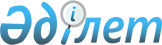 2005 жылға арналған республикалық бюджеттік бағдарламалардың паспорттарын бекiту туралы
(Қазақстан Республикасының Көлік және коммуникациялар министрлігі)Қазақстан Республикасы Үкіметінің 2004 жылғы 22 желтоқсандағы N 1354 Қаулысы



      Қазақстан Республикасының 2004 жылғы 24 сәуiрдегi Бюджет 
 кодексiне 
 сәйкес Қазақстан Республикасының Үкiметі 

ҚАУЛЫ ЕТЕДI:




      1. Мыналардың:



      150, 151, 152, 153, 154, 155, 156, 157, 158, 159, 160, 161, 162, 163, 164, 165-қосымшаларға сәйкес Қазақстан Республикасы  Көлiк және коммуникация министрлігінiң 2005 жылға арналған республикалық бюджеттiк бағдарламаларының паспорттары бекiтiлсiн.



      2. Осы қаулы 2005 жылғы 1 қаңтардан бастап күшiне енедi.

      

Қазақстан Республикасының




      Премьер-Министрі





Қазақстан Республикасы  



Yкiметiнiң        



2004 жылғы 22 желтоқсандағы



N 1354 қаулысына    



150-ҚОСЫМША       

      


Ескерту. 150-қосымшаға өзгерту енгізілді - ҚР Үкіметінің 2005.05.25. N 


 509 


 қаулысымен.




215 - Қазақстан Республикасы Көлiк және коммуникациялар министрлiгi




Бюджеттік бағдарламаның әкiмшiсi


2005 жылға арналған




"Көлiк және коммуникациялар саласындағы




уәкiлеттi органның қызметiн қамтамасыз ету" деген




001 республикалық бюджеттiк бағдарламаның




ПАСПОРТЫ


      1. 1. Құны: 1099321 мың теңге (бір миллиард тоқсан тоғыз миллион үш жүз жиырма бiр мың теңге).



      2. Бюджеттiк бағдарламаның нормативтiк құқықтық негізi: "Салық және бюджетке төленетін басқа да мiндеттi төлемдер туралы" Қазақстан Республикасының 2001 жылғы 12 маусымдағы Кодексiнiң (Салық кодексiнiң) 
 425-бабы 
; "Қазақстан Республикасындағы көлiк туралы" Қазақстан Республикасының 1994 жылғы 21 қыркүйектегi Заңының 
 5-бабы 
; "Лицензиялау туралы" Қазақстан Республикасының 1995 жылғы 17 сәуiрдегі Заңының 
 9-бабы 
; "Мемлекеттiк қызмет туралы" Қазақстан Республикасының 1999 жылғы 23 шiлдедегі Заңының 
 3 , 
  
 8 , 21-24-баптары 
; "Автомобиль жолдары туралы" Қазақстан Республикасының 2001 жылғы 17 шiлдедегi Заңының 
 28-бабы 
; "Сауда мақсатында теңiзде жүзу туралы" Қазақстан Республикасының 2002 жылғы 17 қаңтардағы 
 Заңы 
; "Ақпараттандыру туралы" Қазақстан Республикасының 2003 жылғы 8 мамырдағы 
 Заңы 
; "Автомобиль көлiгi туралы" Қазақстан Республикасының 2003 жылғы 4 шiлдедегi 
 Заңы 
; "2005 жылға арналған республикалық бюджет туралы" Қазақстан Республикасының 2004 жылғы 2 желтоқсандағы 
 Заңы 
; "Мемлекеттік қызметшiлердi даярлау, қайта даярлау және бiлiктiлiгiн Арттыруды жетiлдiру жөнiнде одан әрi жүргiзiлетiн шаралар туралы" Қазақстан Республикасы Президентiнiң 1998 жылғы 18 қыркүйектегi N 4075 
 Жарлығы 
; "Мемлекеттiк аппараттың жұмысын жақсарту, төрешiлдiкке қарсы күрес және құжат айналымын қысқарту жөнiндегі шаралар туралы" Қазақстан Республикасы Президентiнiң 2000 жылғы 31 шiлдедегi N 427 
 Жарлығы 
; "Мемлекеттiк әкiмшiлiк лауазымдарының санаттары бойынша тiзiлiмiн бекiту туралы" Қазақстан Республикасы Президентiнiң 2004 жылғы 17 қаңтардағы N 1282 
 Жарлығы 
; "Қазақстан Республикасының мемлекеттік бюджетi және ұлттық Банкiнiң сметасы (бюджетi) есебiнен қамтылатын Қазақстан Республикасы органдары қызметкерлеріне еңбекақы төлеудiң бiрыңғай жүйесi туралы" Қазақстан Республикасы Президентiнiң 2004 жылғы 17 қаңтардағы N 1284 
 Жарлығы 
; Қазақстан Республикасында автомобиль көлiгімен қауiпті жүктердi тасымалдауды жолаушылар мен жүктердi халықаралық тасымалдауды лицензиялаудың тәртiбi мен шарттары және бiлiктiлiк талаптары туралы ережені бекiту туралы" Қазақстан Республикасы Үкiметiнiң 1996 жылғы 25 желтоқсандағы N 1621 
 қаулысы 
; "Қазақстан Республикасындағы теңiз және өзен көлігiнде жолаушылар мен жүк, қауіптi жүктер тасымалын лицензиялаудың тәртiбi мен шарттары туралы ереженi бекіту туралы" Қазақстан Республикасы Үкiметiнiң 1997 жылғы 27 мамырдағы N 885 
 қаулысы 
; "Қазақстан Республикасында темiр жол көлiгiмен жолаушыларды және жүктердi, қауiптi жүктердi тасымалдауды лицензиялау туралы тәртiптi бекiту туралы" Қазақстан Республикасы Үкiметiнiң 1998 жылғы 29 шiлдедегі N 714 
 қаулысы 
; "Мемлекеттiк қызметшiлердi оқыту тұжырымдамасының Концепциясы туралы" Қазақстан Республикасы Үкiметiнiң 2000 жылғы 13 қарашадағы N 1706 
 қаулысы 
; "Қазақстан Республикасының аумағы бойынша автокөлiк құралдарының жүрiп өтуiн реттейтiн кейбiр мәселелер" туралы Қазақстан Республикасы Yкiметiнiң 2002 жылғы 19 қаңтардағы N 62 
 қаулысы 
; "Азаматтық авиация саласын дамытудың 2003-2005 жылдарға арналған бағдарламасы туралы" Қазақстан Республикасы Үкiметiнiң 2003 жылғы 21 наурыздағы N 291 
 қаулысы 
; "Қазақстан Республикасы Көлiк және коммуникациялар министрлiгiнiң мәселелерi" туралы Қазақстан Республикасы Үкiметiнiң 2004 жылғы 24 қарашадағы N 1232 
 қаулысы 
.



      3. Бюджеттiк бағдарламаны қаржыландыру көздерi: республикалық бюджеттiң қаражаты.



      4. Бюджеттiк бағдарламаның мақсаты: Оларға жүктелген функциялар мен мiндеттердi барынша тиiмдi орындауға қол жеткізу үшiн Қазақстан Республикасының Көлiк және коммуникациялар министрлiгі орталық аппаратының, оның комитеттерiнiң және олардың аумақтық бөлiмшелерiнiң қызметiн қамтамасыз ету, өздерiнiң лауазымдық мiндеттерiн тиiмдi орындау және кәсіби шеберлігiн жетiлдiру үшiн қойылатын бiлiктiлiк талаптарына сәйкес кәсiби қызмет саласындағы бiлiм беру бағдарламалары бойынша теориялық және практикалық бiлiмдердi, дағдылар мен машықтарды жаңарту.



      5. Бюджеттiк бағдарламаның мiндеттерi: Қазақстан Республикасы Көлiк және коммуникациялар министрлiгiнiң орталық аппаратын, оның комитеттерiн және олардың аумақтық бөлiмшелерiн ұстау; мемлекеттiк қызметшiлердiң кәсiби бiлiктiлігін арттыру; Министрлiктiң және оның аумақтық органдарының жергiлiктi-есептеу желiлерiне жүйелi-техникалық қызмет көрсету; ұйымдастыру техникасына техникалық қызмет көрсету; деректердi тарату желiлерiне рұқсат беру жөнiндегі қызметтер көрсетуге абоненттiк және жалға алу төлемдерiн қамтитын Министрлiктiң және оның аумақтық органдарының ақпараттық-телекоммуникациялық жүйелерiн сүйемелдеу; лицензиялар және өзге де рұқсат құжаттарын беру және лицензиаттардың лицензияланатын қызмет түрлерiне қойылатын бiлiктiлiк талаптарын сақтауына бақылау жасау; бақылау-өлшеу салмақ өлшеу жабдығын, арнайы автомобиль көлiгiн және инспекторлық су кемелерiн күтiп ұстау, қызмет көрсету және жөндеу; материалды-техникалық базаны нығайту.



      6. Бюджеттiк бағдарламаны iске асыру жөніндегі iс-шаралар жоспары.



____________________________________________________________________



Рет|Бағ.|Кiшi |   Кіші    |   Бағдарламаны   | Іске  |   Жауапты



са.|дар.|бағ. |бағдарлама.|    іске асыру    | асыру | орындаушылар



ны |лама|дар. |  лардың   |    жөніндегі     |мерзімі|



 N |коды|лама |  атауы    |    іс-шаралар    |       |



   |    |коды |           |                  |       |



____________________________________________________________________



 1 |  2 |  3  |     4     |         5        |   6   |      7



____________________________________________________________________



1   001       Көлiк және



              коммуника-



              циялар



              саласындағы



              уәкiлеттi



              органның



              қызметін



              қамтамасыз



              ету

2        001  Орталық        374 бiрлiк санын-  Жыл   Қазақстан



              органның     дағы штат санының    бойы  Республикасы-



              аппараты     лимитiне сәйкес            ның Көлiк



                           Қазақстан Республи-        және коммуни-



                           касының Көлік және         кациялар



                           коммуникациялар            министрлiгi



                           министрлiгiнiң



                           орталық аппаратын



                           және оның комитет-



                           терiн ұстау.



                           Бекiтiлген қажеттi-



                           лiк нормативiне



                           сәйкес 12 бiрлiк



                           санындағы қызметтік



                           автокөлiктi күтiп



                           ұстау, жалға алу.



                           Шамамен 150 000



                           дана санындағы



                           қатаң есептік блан-



                           кiлерiн, соның



                           iшiнде лицензиялар,



                           рұқсаттар бланкі-



                           лерiн, есептiк және



                           өзге де құжаттарды



                           жасау жөніндегі



                           қызметтер көрсетудi



                           сатып алу.

3       002  Аумақтық        992 бiрлiк санын-  Жыл   Қазақстан



             органдардың   дағы штат санының    бойы  Республикасы-



             аппараттары   лимитiне сәйкес            ның Көлік



                           Қазақстан Республи-        және коммуни-



                           касының Көлiк және         кациялар



                           коммуникациялар            министрлiгi



                           министрлiгi



                           комитеттерiнiң



                           аумақтық органдарын



                           ұстау. Бекiтiлген



                           қажеттiлiк нормати-



                           вiне сәйкес 32



                           бiрлiк санындағы



                           қызметтiк автокө-



                           лiктердi және 78



                           бiрлiк санындағы



                           арнайы автокөлiк-



                           тердi күтіп ұстау,



                           жалға алу.



                           Функционалдық



                           мүлiктердi, 77 бiр-



                           лiк бақылау-өлшеу



                           салмақ өлшеу жабды-



                           ғын және 26 бiрлiк



                           инспекторлық су



                           кемелерiн күтіп



                           ұстау.

4       007   Мемлекеттiк    Білiктіліктi       Жыл   Қазақстан



              қызметшiлер- арттырудың бекiтiл-  бойы  Республикасы-



              дiң бiлiктi- ген жоспарына              ның Көлік



              лiгiн артты- сәйкес мемлекеттік         және коммуни-



              ру           қызметшiлердiң             кациялар



                           бiлiктiлiгiн арттыру       министрлiгi



                           жөніндегі қызмет-



                           тердi сатып алу,



                           соның iшiнде



                           мемлекеттiк тiлдi



                           үйрету, бiлiктiлiктi



                           арттыру курстарын



                           өтетiн мемлекеттiк



                           қызметшiлердiң



                           орташа жылдық саны



                           350 адам.

5       008   Мемлекеттiк    Атырау және        Жыл   Қазақстан



              органдардың  Солтүстiк Қазақстан  бойы  Республикасы-



              ғимаратта-   облыстық автомобиль        ның Көлік



              рын, үй-жай- жолдары және инфра-        және коммуни-



              лары және    құрылымдық кешен           кациялар



              құрылыстарын құрылысы басқарма-         министрлiгi



              күрделi      ларының ғимаратта-



              жөндеу       рын күрделi жөндеу-



                           ден өткiзу.

6       009   Мемлекеттiк    35 газболжауыштар, Жыл   Қазақстан



              органдарды   34 түтiн өлшеуiштер, бойы  Республикасы-



              материалдық- 26 бiрлiк факс, 16         ның Көлік



              техникалық   бiрлiк көшiру              және коммуни-



              жарақтандыру техникасы.                 кациялар



                                                      министрлiгi

7       017   Ақпараттық   2192 есептеу техни-  Жыл   Қазақстан



              жүйелердiң   калық құралдарын     бойы  Республикасы-



              жұмыс iстеу- техникалық қамтама-        ның Көлік



              iн қамтама-  сыз ету. Жиынтық-          және коммуни-



              сыз ету      таушы, қосалқы және        кациялар



              және мемле-  шығын материалдарын        министрлiгi



              кеттiк       сатып алу. 5 бiрлiк



              органдарды   лицензиялық бағдар-



              ақпараттық-  ламалық өнiмдердi



              техникалық   сатып алу. Есептеу



              қамтамасыз   техникалық құралда-



              ету          рын жүйелiк қамта-



                           масыз ету.



                           Қазақстан Республи-



                           касының Көлiк және



                           коммуникациялар



                           министрлiгiне



                           деректердi беру



                           үшiн VPDN арқылы



                           Іnternet желiлерiне



                           кiру жөнiндегi



                           қызметтер. Есептеу



                           техникалық құралда-



                           рын мынадай санда



                           сатып алу: 1 бiрлiк



                           cepвep, 140 бiрлiк



                           жұмыс станция, 3



                           бiрлiк ноутбук, 36



                           бiрлiк принтер,



                           4 бiрлiк сканер,



                           3 бiрлiк мoдeм, 2



                           бiрлiк кросс шкаф.



                           Темiр жол транс-



                           портындағы жылжыма-



                           лы құрамының жай-



                           күйiн есептеу



                           жүйесi ақпараттық



                           жүйесiн сүйемелдеу



                           және iске қосу.



____________________________________________________________________

      7. Бюджеттiк бағдарламаны орындаудан күтiлетiн нәтижелер: Қазақстан Республикасының Көлiк және коммуникациялар министрлiгiне жүктелген функциялар мен мiндеттердi сапалы және уақтылы орындау; қазiргі заманғы экономикалық жағдайларға сәйкес кәсiби мемлекеттiк қызметтiң талаптарына сай мемлекеттiк қызметшiлердiң кәсiби деңгейiн арттыру.




Қазақстан Республикасы  



Yкiметiнiң        



2004 жылғы 22 желтоқсандағы



N 1354 қаулысына    



151-ҚОСЫМША       

      


Ескерту. 151-қосымшаға өзгерту енгізілді - ҚР Үкіметінің 2005.05.25. N 


 509 


, 2005.10.22. N 


 1065 


, 2005.12.02. N 


 1183 


, 2005.12.06. N 


 1202 


 қаулыларымен.




215 - Қазақстан Республикасы Көлiк және коммуникациялар министрлiгi




Бюджеттік бағдарламаның әкiмшiсi


2005 жылға арналған




"Республикалық деңгейде автомобиль жолдарын дамыту"




деген 002 республикалық бюджеттiк бағдарламаның




ПАСПОРТЫ


      1. Құны: 39206937 мың теңге (отыз тоғыз миллиард екi жүз алты миллион тоғыз жүз отыз жетi мың теңге).



      2. Бюджеттiк бағдарламаның нормативтiк құқықтық негiзi: "Қазақстан Республикасының Yкiметi мен Жапония Үкiметiнiң арасындағы Батыс Қазақстанның жол желiсiн қайта құру жобасын жүзеге асыру үшiн Қазақстан Республикасының Үкiметiне Жапония Халықаралық Ынтымақтастық Банкiнiң заем беру ниетi туралы ноталар алмасу нысанындағы келiсiмдi бекiту туралы" Қазақстан Республикасының 2001 жылғы 30 наурыздағы 
 Заңы 
; "Жапония Халықаралық Ынтымақтастық Банкi мен Қазақстан Республикасы Үкiметi арасындағы Батыс Қазақстанның жол желiсiн қайта құру жобасы бойынша Заем туралы келiсiмдi бекiту туралы" Қазақстан Республикасының 2001 жылғы 30 наурыздағы 
 Заңы 
; "Қазақстан Республикасы мен Халықаралық Қайта Жаңарту және Даму Банкiнiң арасындағы (Жол көлiгi саласын қайта құрылымдау жобасы) Заем туралы келiсiмдi бекiту туралы" Қазақстан Республикасының 1999 жылғы 20 шiлдедегi 
 Заңы 
; "Қазақстан Республикасындағы сәулет, қала құрылысы және құрылыс қызметi туралы" Қазақстан Республикасының 2001 жылғы 16 шiлдедегi Заңының 
 64-бабы 
; "Автомобиль жолдары туралы" Қазақстан Республикасының 2001 жылғы 17 шiлдедегi Заңының 
 17-бабы 
; "Қазақстан Республикасы мен Еуропа Қайта Құру және Даму Банкi арасындағы автомобиль жолдары саласын дамыту жобасы бойынша заем туралы келiсiмдi бекiту туралы" Қазақстан Республикасының келiсiмдi (Қарапайым операциялар) (Аймақтық маңызы бар Алматы-Бiшкек жолын қайта жаңарту жобасы) (Қазақстандық құрауыш) бекiту туралы" Қазақстан Республикасының 2002 жылғы 31 қаңтардағы 
 Заңы 
; "Қазақстан Республикасы мен Еуропа Қайта Құру және Даму Банкi арасындағы "Автожол саласын (Атырау-Ақтау) қайта құрылымдау" қарызы туралы келiсiмдi бекiту туралы" Қазақстан Республикасы Үкiметiнiң 2004 жылғы 9 шiлдедегi 
 Заңы 
; "2005 жылға арналған республикалық бюджет туралы" Қазақстан Республикасының 2004 жылғы 2 желтоқсандағы 
 Заңы 
; Қазақстан Республикасы мен Ислам Даму Банкi арасындағы Қарағанды - Астана автожолының соңғы учаскесiн (Вишневка мен Астана арасындағы IV секция) қайта жаңарту жөнiндегi Истисна'А келiсiмiн бекiту туралы" Қазақстан Республикасының 2000 жылғы 13 қарашадағы 
 Заңы 
; "Қазақстан Республикасы мен Сауд Даму Қоры арасындағы, 2000 жылғы 1 қарашаға сәйкес келетiн, Қыжыраның 1421 жылғы Шабан айының 5 күнi жасалған заем туралы келiсiмдi ("Қарағанды - Астана жолының" жобасы) бекiту туралы" Қазақстан Республикасының 2001 жылғы 30 наурыздағы 
 Заңы 
; "Қазақстан Республикасының автожол саласын дамытудың 2001-2005 жылдарға арналған мемлекеттiк бағдарламасы туралы" Қазақстан Республикасы Президентiнiң 2001 жылғы 28 қарашадағы N 730 
 Жарлығы 
; "Қазақстан Республикасының әлеуметтiк-экономикалық дамуының 2005-2007 жылдарға арналған орта мерзiмдi жоспары туралы" Қазақстан Республикасы Yкiметiнiң 2004 жылғы 31 тамыздағы N 917 
 қаулысы 
.



      3. Бюджеттiк бағдарламаны қаржыландыру көздерi: республикалық бюджеттiң қаражаты.



      4. Бюджеттiк бағдарламаның мақсаты: көлiктiк инфрақұрылымды дамыту.



      5. Бюджеттік бағдарламаның мiндеттерi: республикалық маңызы бар автожолдарды салу, қалпына келтiру, қайта жаңарту.



      6. Бюджеттiк бағдарламаны iске асыру жөнiндегi iс-шаралар жоспары.



____________________________________________________________________



 N |Бағ.|Кiшi |   Кіші    |   Бағдарламаны   | Іске  |   Жауапты



Рет|дар.|бағ. |бағдарлама.|    іске асыру    | асыру | орындаушылар



са.|лама|дар. |  лардың   |    жөніндегі     |мерзімі|



ны |коды|лама |  атауы    |    іс-шаралар    |       |



   |    |коды |           |                  |       |



____________________________________________________________________



 1 |  2 |  3  |     4     |         5        |   6   |      7



____________________________________________________________________



1   002       Республика-



              лық деңгейде



              автомобиль



              жолдарын



              дамыту

2       004   Сыртқы       Қазақстан Республи-  Жыл   Қазақстан



              қарыздар     касы Үкiметiнiң      бойы  Республикасы-



              есебiнен     2004 жылғы 8 жел-          ның Көлік



              жобаны iске  тоқсандағы N 1289          және коммуни-



              асыру        қаулысына 2-қосым-         кациялар



                           шаға сәйкес тізбе          министрлігі



                           бойынша және сома-



                           лар шегiнде респуб-



                           ликалық деңгейде



                           автомобиль жолдарын



                           дамытуға бағыттал-



                           ған инвестициялық



                           жобаларды iске



                           асыру: Автомобиль



                           жолдарын 10 112 419



                           мың теңге сомасында



                           дамыту:



                           1. Батыс Қазақстан-



                           дағы жолдар желiсiн



                           қайта жаңарту -



                           6154292 мың теңге



                           (Қазақстан Респуб-



                           ликасының Индустрия



                           және сауда министр-



                           лiгi Құрылыс iстерi



                           жөнiндегi комитетi-



                           нiң 2003 жылғы



                           30 шiлдедегi N 257



                           ЖІЖ, 2003 жылғы



                           27 шiлдедегi N 252



                           ЖIЖ бұйрықтары



                           бойынша):



                           құрылысты қадаға-



                           лау; егжей-тегжейлi



                           жобаға және мердi-



                           герлермен келiсiм-



                           шарттарға сәйкес



                           Батыс Қазақстан



                           автожолдарын қайта



                           жаңарту.



                           2. Алматы - Астана



                           автожолын оңалту -



                           689332 мың теңге,



                           оның iшiнде:



                           2.1. Алматы - Гүлшат



                           және Ақшатау - Қара-



                           ғанды учаскесiндегi 



                           Алматы - Қарағанды -



                           Астана - Бурабай ав-



                           тожолын оңалту - 



                           384300 мың теңге: 



                           құрылысты қадағалау



                           жөнiндегi консультант-



                           тың қызметтерi, мерді-



                           герлермен егжей-тег-



                           жейлi жобаға және ке-



                           лiсiм-шарттарға сәйкес



                           автожолды қайта жаңарту,



                           жабдықтар сатып алу.



                           2.2. Осакаровка - Виш-



                           невка - 231751 мың 



                           теңге:



                           құрылысты қадағалау, 



                           мердiгерлермен егжей-



                           тегжейлi жобаға және 



                           келiсiм-шарттарға сәй-



                           кес автожолды қайта



                           жаңарту.



                           2.3. Вишневка - Астана



                           - 73281 мың теңге: 



                           жабдықтар сатып алу.



                           3. Автожол саласын



                           дамыту жобасы



                           (Алматы - Бiшкек) -



                           3138795 мың теңге



                           (Қазақстан Республи-



                           касының Индустрия



                           және сауда министр-



                           лiгi Құрылыс iстерi



                           жөнiндегi комитетi-



                           нiң 2003 жылғы 25



                           қыркүйектегi N 373



                           ЖIЖ, 2003 жылғы 25



                           қыркүйектегi N 372



                           ЖIЖ, 2003 жылғы 18



                           қыркүйектегi N 361



                           ЖIЖ бұйрықтары



                           бойынша), соның



                           iшiнде мына



                           учаскелерде:



                           3.1. Алматы-Ұзынағаш



                           374215 мың теңге:



                           егжей-тегжейлi



                           жобаға және мердi-



                           герлермен шарттарға



                           сәйкес Ұзынағаш -



                           Георгиевка учаске-



                           сiнде Алматы-Геор-



                           гиевка автожолын



                           қалпына келтiру.



                           3.2. Ұзынағаш -



                           Георгиевка учаскесi



                           - 2764581 мың



                           теңге:



                           құрылысты қадаға-



                           лау; жабдықтарды



                           сатып алу; егжей-



                           тегжейлi жобаға



                           және мердiгерлер-



                           мен шарттарға



                           сәйкес Ұзынағаш-



                           Георгиевка учас-



                           кесiнде Алматы-



                           Георгиевка авто-



                           жолын қалпына



                           келтіру.



                           4. Ақтау - Атырау



                           автожолын қайта



                           жаңарту - 130000



                           мың теңге



                           (Қазақстан Респуб-



                           ликасының Индустрия



                           және сауда



                           министрлiгi Құрылыс



                           істерi жөнiндегi



                           комитетiнiң 2004



                           жылғы 23 сәуiрдегi



                           N 185 ЖIЖ, 2004



                           жылғы 23 сәуiрдегі



                           N 186 ЖIЖ, 2004



                           жылғы 23 сәуiрдегi N



                           187 ЖIЖ, 2004 жылғы



                           23 сәуiрдегi N 188



                           ЖIЖ, 2004 жылғы 23



                           сәуiрдегi N 189 ЖIЖ,



                           2004 жылғы 23 сәуiр-



                           дегi N 190 ЖIЖ,



                           2004 жылғы 23



                           сәуiрдегi N 191 ЖIЖ,



                           2004 жылғы 23 сәуiр-



                           дегі N 192 ЖIЖ



                           бұйрықтары бойынша):



                           құрылысты қадағалау,



                           егжей-тегжейлi



                           жобаға және мердi-



                           герлермен шарттарға



                           сәйкес Ақтау -



                           Атырау автожолын



                           қалпына келтiру.

3       005   Ішкі көздер  Қазақстан Республи-  Жыл   Қазақстан



              есебінен     касы Үкiметiнiң      бойы  Республикасы-



              жобаны іске  2004 жылғы 8 желтоқ-       ның Көлік және



              асыру        сандағы N 1289             коммуникация-



                           қаулысына 2-қосым-         лар министрлі-



                           шаға сәйкес тiзбе          гі



                           бойынша және



                           сомалар шегiнде



                           республикалық



                           деңгейде автомобиль



                           жолдарын дамытуға



                           бағытталған инвес-



                           тициялық жобаларды



                           iске асыру:



                           1. Автожолдарды



                           салу және қайта



                           жаңарту - 404,3 км



                           13404336 мың



                           теңге сомасында,



                           соның iшiнде:



                           Ресей Федерациясы-



                           ның шекарасы -



                           Орал - Ақтөбе - 177



                           км 5579547 мың



                           теңге сомасына



                           (Сараптама қорытын-



                           дысы N 7-229/2003ж.



                           27.05.2003 ж.);



                           Астана-Қостанай-



                           Челябi - 200 км



                           7452047 мың



                           теңге сомасында



                           (Сараптама қорытын-



                           дылары: N 14-03-03



                           ж. 28.02.2003 ж.,



                           N 14-06-03 ж.



                           19.05.2003 ж., N



                           14-02-03 ж.



                           20.01.2003 ж., N



                           14-206/04 ж.



                           30.10.2004 ж.,



                           N 14-177/04 ж.



                           05.10.2004 ж., N



                           14-175/04 ж.



                           30.09.2004 ж., N



                           14-209/04 ж.



                           29.11.2004 ж.,



                           N 14-222/04 ж.



                           30.11.2004 ж., N



                           2-646/03 ж. 13.12.



                           2003 ж.), N 2-237/05



                           25.04.05 ж., N 2-23/05



                           18.01.05 ж., N 2-689-



                           Д/04 20.12.04 ж.:



                           белгiленген тәртiп-



                           пен мемлекеттiк



                           сараптамадан өткен



                           жобалық-сметалық



                           құжаттамаға, бекiтiл-



                           ген шарттарға сәйкес



                           бар жол жамылғысын



                           бұзу, жер жұмыстары,



                           төсеу қабаты, ауыл



                           шаруашылық өндiру-



                           шiлердiң залалдары



                           мен шығындарын



                           өтеу, коммуникация-



                           ларды қайта құру,



                           жасанды құрылыстар-



                           ды, жол негiзiн,



                           асфальт-бетон



                           жамылғыны, жол жиек-



                           терiн жайғастыру,



                           жолды белгiлеу, оның



                           мән-жайы мен



                           жайғастырылуы



                           бойынша жұмыстар,



                           карьерлер мен қор-



                           ларды қайта өңдеу,



                           құрылысты, қайта



                           жаңартуды қадаға-



                           лауды жүзеге жасыру



                           және технологиялық



                           сүйемелдеу, техни-



                           калық ерекшелiктiң



                           мемлекеттік сарап-



                           тамасы, жұмыстар



                           көлемдерi ведомос-



                           тарын тарамдау.



                           Пайдалануға енгiзу.



                           82201 мың теңге 



                           сомаға Үшарал - 



                           Достық - 5,3 км 



                           (31-103 км) автожолын



                           қайта жаңарту;



                           290541 мың теңге со-



                           маға Риддер - Ресей 



                           Федерациясының шека-



                           расы - 22 км (169-191 км)



                           автожолының құрылысы;



                           2. 152726 мың теңге



                           сомаға - республикалық



                           маңызы бар автомобиль



                           жолдарын қайта жаңар-



                           туға арналған жобалау-



                           зерттеу жұмыстары, оның



                           iшiнде мыналар бойынша:



                           46409 мың теңге сомаға



                           Астана - Қостанай - 



                           Челябинск 161 км 



                           (1002-1247 км iшiнара)



                           автожолы;



                           56317 мың теңге сомаға



                           Таскескен - Бахты (ҚХР



                           шекарасы) 187 км автожолын;



                           50000 мың теңге сомаға



                           Шонжы - Көлжат учаскесiн-



                           дегi 110 км Ақсай - Шонжы



                           - Көлжат автожолы.



                           Геологиялық және геоде-



                           зиялық iздестiрулер, ав-



                           тожолдарды инструментал-



                           дық зерттеу; автожолдар-



                           ды қайта жаңартуға және



                           авариялық учаскелердi 



                           қайта жаңартуға арналған



                           жобалау-сметалық құжат-



                           тама әзiрлеу, құжаттама-



                           лардың таралымын көбейту,



                           мемлекеттiк және эколо-



                           гиялық сараптама жүргiзу. 

4       016   Жобаны       Қазақстан Республи-  Жыл   Қазақстан



              республика-  касы Үкiметiнiң      бойы  Республикасы-



              лық бюджет-  2004 жылғы 8 жел-          ның Көлік және



              тен сыртқы   тоқсандағы N 1289          коммуникация-



              қарыздарды   қаулысына 2-қосым-         лар министрлі-



              бiрлесiп     шаға сәйкес тiзбе          гі



              қаржыландыру бойынша және сома-



              есебінен     лар шегiнде респуб-



              іске асыру   ликалық деңгейде



                           автомобиль жолдарын



                           дамытуға бағыттал-



                           ған инвестициялық



                           жобаларды iске



                           асыру: Автомобиль



                           жолдарын 15537456



                           мың теңге сомасында



                           дамыту, соның



                           iшiнде:



                           1. Батыс Қазақстан-



                           дағы жол желiсiн



                           қайта жаңарту -



                           14156539 мың теңге



                           (Қазақстан Респуб-



                           ликасының Индустрия



                           және сауда



                           министрлігі Құрылыс



                           iстерi жөнiндегi



                           комитетiнiң 2003



                           жылғы 30 маусымдағы



                           N 257-ЖIЖ, 2003



                           жылғы 27 маусымдағы



                           N 252-ЖIЖ бұйрықта-



                           ры):



                           ЖХЫБ комиссия; жол-



                           дарды қайта жаңар-



                           туға байланысты



                           салықтарды төлеу;



                           құрылысты қадаға-



                           лауға байланысты



                           салықтарды төлеу;



                           егжей-тегжейлi



                           жобаға және мердi-



                           герлермен келiсiм-



                           шарттарға сәйкес



                           Батыс Қазақстанның



                           автожолдарын қайта



                           жаңарту.



                           2. Алматы - Астана



                           автожолын оңалту -



                           76819 мың теңге, 



                           оның iшiнде:



                           2.1. Алматы - Гүлшат



                           және Ақшатау - Қара-



                           ғанды учаскесiндегi



                           Алматы - Қарағанды - 



                           Астана - Бурабай 



                           автожолын оңалту - 



                           35387 мың теңге: 



                           жабдықтар сатып алуға



                           байланысты салықтарды



                           төлеу; әлеуметтiк са-



                           лықты ескере отырып,



                           келiсiм-шарт талапта-



                           рына сәйкес техникалық



                           аудармашылардың қызмет-



                           терiне ақы төлеу, жол-



                           дарды қайта жаңартуға



                           байланысты салықтарды



                           төлеу; мердiгерлермен



                           егжей-тегжейлi жобаға



                           және келісім-шарттарға



                           сәйкес автожолды қайта



                           жаңарту.



                           2.2. Осакаровка - Виш-



                           невка - 30440 мың теңге:



                            қадағалауға байланысты 



                           салықтарды төлеу; Оса-



                           каровка - Вишневка учас-



                           кесiндегі жолдарды қайта



                           жаңартуға байланысты



                           салықтарды төлеу.



                           2.3. Вишневка - Астана



                           - 10992 мың теңге: жаб-



                           дықтарды сатып алуға 



                           байланысты салықтарды 



                           төлеу.



                           3. Автожол саласын



                           дамыту жобасы



                           (Алматы - Бiшкек) -



                           1 135 098 мың теңге



                           (Қазақстан Респуб-



                           ликасының Индустрия



                           және сауда министр-



                           лiгi Құрылыс iстерi



                           жөнiндегi комитетi-



                           нiң 2003 жылғы 25



                           қыркүйектегi N 373-



                           ЖIЖ, 2003 жылғы 25



                           қыркүйектегi N 372-



                           ЖIЖ, 2003 жылғы 18



                           қыркүйектегі N



                           361-ЖIЖ бұйрықта-



                           ры), соның iшiнде



                           мынадай учаскелерде:



                           3.1. Алматы -



                           Ұзынағаш - 131 135



                           мың теңге:



                           жолдарды қайта



                           жаңартуға байланысты



                           салықтарды төлеу;



                           егжей-тегжейлi



                           жобаға және мерді-



                           герлермен келiсiм-



                           шартқа сәйкес



                           Алматы-Георгиевка



                           автожолының Алматы-



                           Ұзынағаш учаскесін



                           қалпына келтіру.



                           3.2. Ұзынағаш -



                           Георгиевка -



                           1 003 963 мың



                           теңге:



                           құрылысты бақылауға



                           байланысты салық-



                           тарды төлеу; жабдық-



                           ты сатып алуға



                           байланысты салықтар-



                           ды тиеу; жолдарды



                           қайта жаңартуға



                           байланысты салықтар-



                           ды төлеу; егжей-



                           тегжейлi жобаға



                           және мердігерлермен



                           келiсiм-шартқа



                           сәйкес Алматы-Геор-



                           гиевка автожолының



                           Ұзынағаш-Георгиевка



                           учаскесiн қалпына



                           келтiру.



                           4. Ақтау - Атырау



                           автожолын қайта



                           жаңарту - 169 000



                           мың теңге (Қазақстан



                           Республикасы Индуст-



                           рия және сауда



                           министрлiгi Құрылыс



                           істерi жөнiндегi



                           комитетiнiң 2004



                           жылғы 23 сәуiрдегi



                           N 185 ЖIЖ, 2004



                           жылғы 23 сәуiрдегі



                           N 186 ЖIЖ, 2004



                           жылғы 23 сәуiрдегi



                           N 187 ЖIЖ, 2004



                           жылғы 23 сәуiрдегi



                           N 188 ЖIЖ, 2004



                           жылғы 23 сәуiрдегі



                           N 189 ЖIЖ, 2004



                           жылғы 23 сәуiрдегi



                           N 190 ЖIЖ, 2004



                           жылғы 23 сәуiрдегі



                           N 191 ЖIЖ, 2004



                           жылғы 23 сәуiрдегi



                           N 192 ЖIЖ бұйрықта-



                           ры бойынша):



                           құрылысты қадағалау;



                           құрылысты қадағалау-



                           мен байланысты



                           салықтарды төлеу;



                           жолдарды қайта



                           жаңартуға байланысты



                           салықтарды төлеу;



                           егжей-тегжейлi



                           жобаға және мердi-



                           герлермен келiсiм-



                           шартқа сәйкес



                           Ақтау-Атырау



                           автожолын қалпына



                           келтiру.



____________________________________________________________________

      7. Бюджеттiк бағдарламаны орындаудан күтiлетiн нәтижелер: 404,3 км автожолдар салынды және қайта жаңартылды, келiсiм-шарттардың және жобалық-сметалық құжаттамалардың талаптарына сәйкес белгіленген мерзiмде сыртқы заемдар және республикалық бюджеттен қоса қаржыландыру есебiнен республикалық маңызы бар автомобиль жолдарын қалпына келтiру және қайта жаңарту.



      Бюджеттiк бағдарламаны орындау жолдардың техника-пайдаланымдық жай-күйiн арттыруға мүмкiндiк бередi, республикалық және халықаралық қатынастағы автомобиль жолдарында көлiк құралдарының қауiпсiз және үздiксiз өтуiн қамтамасыз етедi.




Қазақстан Республикасы  



Yкiметiнiң        



2004 жылғы 22 желтоқсандағы



N 1354 қаулысына    



152-ҚОСЫМША       

      


Ескерту. 152-қосымшаға өзгерту енгізілді - ҚР Үкіметінің 2005.05.25. N 


 509 


, 2005.10.22. N 


 1065 


 қаулыларымен. 




215 - Қазақстан Республикасы Көлiк және коммуникациялар министрлiгi




Бюджеттік бағдарламаның әкiмшiсi


2005 жылға арналған




"Республикалық маңызы бар автожолдарды күрделi,




орташа және ағымды жөндеу, ұстау, көгалдандыру,




диагностика және аспаптық құралдармен тексеру"




деген 003 республикалық бюджеттiк бағдарламаның




ПАСПОРТЫ


      1. Құны: 15600824 мың теңге (он бес миллиард алты жүз миллион сегiз жүз жиырма төрт мың теңге).



      2. Бюджеттiк бағдарламаның нормативтiк құқықтық негiзi: "Автомобиль жолдары туралы" Қазақстан Республикасының 2001 жылғы 17 шiлдедегi Заңының 
 17-бабы 
; "Қазақстан Республикасының Автожол саласын дамытудың 2001-2005 жылдарға арналған мемлекеттiк бағдарламасы туралы" Қазақстан Республикасы Президентінің 2001 жылғы 28 қарашадағы N 730 
 Жарлығы 
; "Жол саласының кейбiр мәселелерi туралы" Қазақстан Республикасы Үкiметiнiң 2000 жылғы 14 қазандағы N 1527 
 қаулысы 
; "Қазақстан Республикасының автомобиль жолдарын жөндеу мен күтiп ұстауға арналған қаржыландыру нормативтерiн бекiту туралы" Қазақстан Республикасы Үкiметiнiң 2003 жылғы 30 сәуiрдегi N 423 
 қаулысы 
.



      3. Бюджеттік бағдарламаны қаржыландыру көздерi: республикалық бюджеттің қаражаты.



      4. Бюджеттiк бағдарламаның мақсаты: республикалық маңызы бар автожолдар бойынша көлiк құралдарының қауiпсіз және үздiксiз өтуін қамтамасыз ету.



      5. Бюджеттiк бағдарламаның мiндеттерi: республикалық маңызы бар автомобиль жолдарын, күрделi, орташа және ағымдағы жөндеу, көгалдандыру, күтiп ұстау және пайдаланылымдық қызмет көрсету жөнiндегi жұмыстарды жүргiзу, авариялық көпiрлердi күрделi жөндеуге арналған жобалау-iздестiру жұмыстарын жүргiзу және мемлекеттiк сараптамадан өту.



      6. Бюджеттiк бағдарламаны iске асыру жөнiндегi iс-шаралар жоспары.



____________________________________________________________________



 N |Бағ.|Кiшi |   Кіші    |   Бағдарламаны   | Іске  |   Жауапты



Рет|дар.|бағ. |бағдарлама.|    іске асыру    | асыру | орындаушылар



са.|лама|дар. |  лардың   |    жөніндегі     |мерзімі|



ны |коды|лама |  атауы    |    іс-шаралар    |       |



   |    |коды |           |                  |       |



____________________________________________________________________



 1 |  2 |  3  |     4     |         5        |   6   |      7



____________________________________________________________________



1   003       Республика-    Авторлық қадаға-   Жыл   Қазақстан



              лық маңызы   лауға, жер бөлуге,   бойы  Республикасы-



              бар авто-    жобалық-сметалық           ның Көлік және



              жолдарды     құжаттаманы дайын-         коммуникация-



              күрделi,     дауға, мемлекеттік         лар министрлі-



              орташа және  және экологиялық           гі



              ағымды       сараптама жүргізу-



              жөндеу,      ге, технологиялық



              ұстау,       қамтамасыз етуге,



              көгалданды-  техникалық қадаға-



              ру, диагнос- лауға, көпiрдi



              тика және    сынауға, жұмыстар



              аспаптық     көлемдерi ведомос-



              құралдармен  тарын тарамдауға



              тексеру      арналған шығындар.



                           I. Жобалық-смета-



                           лық құжаттама мен



                           шарттарға сәйкес



                           автожолдар мен



                           жасанды құрылыс-



                           тарды күрделi



                           жөндеу жөнiндегi



                           жұмыстарды жүргiзу -



                           82,55 км және 15/797



                           көпiрдi және 25



                           көпiрдi және 76 км



                           - республикалық ма-



                           ңызы бар автомобиль 



                           жолдарын күрделi



                           жөндеуге арналған



                           жобалау-iздестіру



                           жұмыстарын жүргізу,



                           жалпы сомасы



                           3888575 мың



                           теңгеде, соның



                           iшiнде:



                           1. Ақмола облысы -



                           7 көпiрдi күрделi



                           жөндеу: P-11



                           Көкшетау-Рузаевка



                           автожолы бойынша



                           18; 28; 31 км 3



                           көпiрдi күрделi



                           жөндеу; 11 км сай



                           арқылы және P-12



                           Көкшетау-Атбасар



                           автожолындағы 33 км



                           Қошқарбай өзенi



                           арқылы өтетiн



                           көпiрлердi күрделi



                           жөндеу; Р-6



                           Макинск-Степногорск



                           -Торғай автожолын-



                           дағы 170 км Киікпай



                           өзенi және 195 км



                           Сiлетi өзенi арқылы



                           өтетiн көпiрлердi



                           күрделi жөндеу;



                           2. Ақтөбе облысы -



                           7 көпiрдi күрделi



                           жөндеуге арналған



                           жобалау-iздестiру



                           жұмыстары;



                           3. Атырау облысы -



                           15 км автожолды



                           және 1 жол өткелдi



                           күрделi жөндеу:



                           619-648; 669-682 км



                           қара жамылғыны



                           жөндеу және А-27



                           Ақтөбе - Атырау -



                           РФ шекарасы



                           (Астраханьға)



                           автожолындағы 619



                           км жол өткелiн



                           жөндеу; 3 көпiрдi



                           күрделi жөндеуге



                           арналған жобалау-



                           iздестiру жұмыста-



                           ры;



                           4. Шығыс Қазақстан



                           облысы - 27 км



                           автожолды күрделi



                           жөндеу: А-8



                           Таскескен-Бақты



                           (ҚХР шекарасы



                           автожолындағы 146-



                           152, 186-190 км



                           қара жамылғыны



                           жөндеу, P-25



                           Өскемен-Зырян-



                           Большенарым-Катон-



                           Қарағай-Рахманов



                           бұлақтары автожолын-



                           дағы 19-46 км қара



                           жамылғыға ауыстыру,



                           P-24 Өскемен-Семей



                           автожолындағы



                           94-101 км қара



                           жамылғыны жөндеу;



                           7 көпiрдi күрделi



                           жөндеуге арналған



                           жобалау-iздестiру



                           жұмыстары;



                           5. Батыс Қазақстан



                           облысы - 10 км



                           автожолды және 2



                           көпiрді күрделi



                           жөндеу:



                           M-32 РФ шекарасы



                           (Самараға) - Шымкент



                           автожолының 205-215



                           км қара жамылғыны



                           жөндеу, Уральск-



                           Теплое РФ шекарасы



                           автожолындағы 32 км



                           көпiрдi және Сауда



                           бiлiгі арқылы



                           өтетiн кiреберiс-



                           тердi жөндеу, А-30



                           Подстепное-Федоров-



                           ка-РФ шекарасы



                           автожолындағы 142



                           км көпiрдi және



                           Елек өзенiнiң сол



                           жақ ағысы арқылы



                           өтетiн кiреберiс-



                           тердi жөндеу;



                           6. Қарағанды облысы



                           - А-17 Қызылорда-



                           Павлодар - Успенка



                           - РФ шекарасы авто-



                           жолындағы 905+750



                           км темiр жол арқылы



                           өтетiн жолөткелді



                           күрделi жөндеу; 5



                           көпiрдi күрделі



                           жөндеуге арналған



                           жобалау-iздестiру



                           жұмыстары;



                           7. Қостанай облысы



                           - 6 км автожолдарды



                           күрделі жөндеу:



                           Р-36 Қостанай -



                           Әулиекөл - Сұрған



                           автожолындағы 139-



                           145 км қарақиыршық



                           тасты жамылғыны



                           жөндеу; 3 көпiрдi



                           күрделі жөндеу; 



                           Қарабұтақ - Комсо-



                           мольская - Денисовка



                           - Рудный - Қостанай



                           автожолының 76 км



                           күрделi жөндеуге ар-



                           налған жобалау-iздес-



                           тiру жұмыстары;



                           8. Оңтүстiк



                           Қазақстан облысы -



                           10 км автожолды



                           және 4 көпiрдi



                           күрделi жөндеу:



                           А-15 автожолындағы



                           173-183 км Жизақ-



                           Қызыләскер-Жiбек



                           жолы қара



                           қиыршықтасты



                           жамылғыны жөндеу,



                           Р-31 Кентау - 



                           Түркiстан - Арыстан



                           баб - Шәуiлдiр -



                           Төрткөл.



                           автожолындағы 54+



                           430; 56+080; 61+



                           430 км көпірлердi



                           жөндеу.



                           9. Қызылорда облысы



                           - жиыны 5,15 км 9,7



                           -21,40 (iрiктеп) км,



                           35,4 - 39,9 (iрiктеп)



                           км "Қызылорда - Жала-



                           ғаш - Самара - Шымкент"



                           автожолындағы тасқын



                           су бұзған салдарларды



                           жою.



                           10. Павлодар облысы -



                           7 км Шiдертi - Екібас-



                           тұз учаскесін күрделi



                           жөндеудi аяқтау;



                           11. Солтүстік Қазақс-



                           тан облысы - 792-795



                           (2,4 км) км "Екатерин-



                           бург - Алматы" автожо-



                           лын күрделi жөндеу.



                           II. Ақаулық ведо-



                           моске, жобалық-



                           сметалық құжаттама



                           мен шарттарға



                           сәйкес орташа



                           жөндеу жөнiндегi



                           жұмыстарды жүргізу



                           (соның ішінде,



                           төмендеген орындар-



                           ды көтеру арқылы



                           жол жиегiн бекiту,



                           iсiнулердi жою және



                           тегістеу қабатын



                           төсеу) 2188,2 км



                           жолдарды, 12 дана



                           көпірлер мен құбыр-



                           ларды жөндеу,



                           7328442 мың теңге



                           сомасында, соның



                           iшiнде:



                           1. Ақмола облысы -



                           136 км;



                           2. Алматы облысы -



                           294 км, бұдан өзге



                           көпiрлер мен құбыр-



                           ларды жөндеу - 10



                           дана;



                           3. Ақтөбе облысы -



                           140 км;



                           4. Атырау облысы -



                           70 км;



                           5. Шығыс Қазақстан



                           облысы - 360 км



                           және бұдан өзге



                           көпiрлер мен құбыр-



                           ларды жөндеу - 2



                           дана;



                           6. Жамбыл облысы -



                           181 км;



                           7. Батыс Қазақстан



                           облысы - 84 км;



                           8. Қарағанды облысы



                           - 214 км;



                           9. Қызылорда облысы



                           - 129 км;



                           10. Қостанай облысы



                           - 125 км;



                           11. Маңғыстау облысы



                           - 46 км;



                           12. Павлодар облысы



                           - 131 км;



                           13. Солтүстiк



                           Қазақстан облысы -



                           183,2 км;



                           14. Оңтүстiк



                           Қазақстан облысы -



                           95 км.



                           III. Ақаулық



                           ведомость пен шарт-



                           тарға сәйкес



                           республикалық маңызы



                           бар автожолдарды



                           ағымдағы жөндеу,



                           күтiп ұстау және



                           көгалдандыру жөнiн-



                           дегi жұмыстарды



                           жүргiзу - 4383807



                           мың теңге сомасында,



                           соның iшiнде:



                           1) республикалық



                           маңызы бар автожол-



                           дарды (шұңқыр



                           жөндеу - 1272 км,



                           отыруларды, шұңқыр-



                           шаларды, жолтабан-



                           дарды жою, жолдардың



                           жағдайы - 812 км),



                           жол құрылыстарын,



                           ғимараттарды, өндi-



                           рiстiк базаларды,



                           қосалқы құрылыстар-



                           ды ағымдағы жөндеу,



                           жолдарды жарықтан-



                           дыру, Астана



                           қаласының нөлдiк



                           шақырымынан шақы-



                           рымдылықты есептеу-



                           мен шақырымдық



                           белгiлердi және



                           ақпараттық тақта-



                           ларды қайта орнату;



                           2) ақаулық ведомост-



                           ке, сметалық құжат-



                           тама мен шарттарға



                           сәйкес көгалдандыру



                           және орман көшетте-



                           рiн күту - 950 км,



                           мемлекеттік және



                           экологиялық сарап-



                           тамалар жүргiзу



                           арқылы республика-



                           лық маңызы бар



                           автожолдарды,



                           көгалдандыратын



                           көшет егiстерiн



                           отырғызуға арналған



                           жобалау-iздестiру



                           жұмыстарын жүргiзу;



                           3) ақаулық ведомос-



                           тер мен шарттарға



                           сәйкес қысқы,



                           жасанды құрылыстар-



                           ды, өндiрiстік



                           базаларды, жол зерт-



                           ханаларын және



                           оларды тексерудi,



                           қосымша құрылыстар-



                           ды, жолдарды



                           жарықтандыруды,



                           ауқымдылық қорларды



                           қоса алғанда



                           республикалық



                           маңызы бар автомо-



                           биль жолдарын күтiп



                           ұстау жұмыстарын



                           жүргiзу; 4)



                           автомобиль жолдарын



                           басқару, диагности-



                           ка және аспаптық



                           құралдармен тексеру,



                           өндiрiстiк базалар,



                           орман жолақтарын



                           қоса алғанда



                           республикалық



                           маңызы бар автомо-



                           биль жолдарына



                           арналған техникалық



                           паспорттар мен



                           тұрақты жер пайда-



                           лануға мемлекеттік



                           актiлердi ресiмдеу.



____________________________________________________________________

      7. Бюджеттiк бағдарламаны орындаудан күтiлетiн нәтижелер: республикалық маңызы бар автожолдарды ағымдағы жөндеу, күтiп ұстау және көгалдандыру, 82,55 км автожолды және 15/797 көпiрдi күрделi жөндеу, 76 км республикалық маңызы бар автомобиль жолдарын және 25 көпiрдi күрделi жөндеуге арналған жобалау-iздестiру жұмыстарын жүргiзу, 2188,2 км орташа жөндеу, 12 дана құбырлар мен көпiрлердi жөндеу.



      Жоғарыда айтылған iс-шараларды орындау, жолдардың одан әрi бұзылуын тоқтатуға, республика өңiрлерi арасындағы көлiк қатынасының техникалық жай-күйін сүйемелдеуге және қамтамасыз етуге мүмкiндiк бередi және автокөлiк тасымалдарының құнын төмендетуге, қозғалыс қауiпсiздiгiн арттыруға әкеледi. Жұмыстар сапасын Күрделi, орташа жөндеу бойынша жұмыстарды қабылдау нұсқаулығына және Қазақстан Республикасындағы жалпы пайдаланымдағы автомобиль жолдарын пайдалану кезiндегi жұмыстарды жiктеуге сәйкес Көлiк инфрақұрылымын дамыту комитетi аумақтық органдары бақылайды.




Қазақстан Республикасы  



Yкiметiнiң        



2004 жылғы 22 желтоқсандағы



N 1354 қаулысына    



153-ҚОСЫМША       

      


Ескерту. 153-қосымшаға өзгерту енгізілді - ҚР Үкіметінің 2005.05.25. N 


 509 


 қаулысымен.




215 - Қазақстан Республикасы Көлiк және коммуникациялар министрлiгi




Бюджеттік бағдарламаның әкiмшiсi


2005 жылға арналған




"Су жолдарының кеме жүретiн жағдайда болуын




қамтамасыз ету және шлюздердi ұстау"




деген 005 республикалық бюджеттiк бағдарламаның




ПАСПОРТЫ


      1. Құны: 1119054 мың теңге (бiр миллиард бір жүз он тоғыз миллион елу төрт мың теңге).



      2. Бюджеттік бағдарламаның нормативтiк құқықтық негiзi: "Қазақстан Республикасындағы көлiк туралы" Қазақстан Республикасының 1997 жылғы 21 қыркүйектегi Заңының 
 9-бабы 
; "Қазақстан Республикасының мемлекеттiк iшкi су жолдары туралы Ереженi бекiту туралы" Қазақстан Республикасы Министрлер Кабинетiнiң 1994 жылғы 21 желтоқсандағы N 1429 
 қаулысы 
; "Жекешелендiруге жатпайтын мемлекеттiк меншiк объектiлерiнiң тiзбесi туралы" Қазақстан Республикасы Үкiметiнiң 2000 жылғы 24 қазандағы N 1587 
 қаулысы 
.



      3. Бюджеттiк бағдарламаны қаржыландыру көздерi: республикалық бюджеттiң қаражаты.



      4. Бюджеттік бағдарламаның мақсаты: ішкi су жолдарында кеме қатынасының қауiпсiздiгiн қамтамасыз ету.



      5. Бюджеттiк бағдарламаның мiндеттерi: навигациялық жабдықтар мен керек-жарақтар белгiлерiн қою және күтiп ұстау арқылы кеме жүрiсiнiң кепiлдендiрiлген көлемдерiн қамтамасыз ету; түбiн тереңдету (жер қарпу), түзету, түбiн тазарту жұмыстарын атқару; кеме қатынасының гидротехникалық құрылыстарын (шлюздердi) қауiпсiз жағдайда күтiп ұстау.



      6. Бюджеттiк бағдарламаны iске асыру жөнiндегi iс-шаралар жоспары.



____________________________________________________________________



 N |Бағ.|Кiшi |   Кіші    |   Бағдарламаны   | Іске  |   Жауапты



Рет|дар.|бағ. |бағдарлама.|    іске асыру    | асыру | орындаушылар



са.|лама|дар. |  лардың   |    жөніндегі     |мерзімі|



ны |коды|лама |  атауы    |    іс-шаралар    |       |



   |    |коды |           |                  |       |



____________________________________________________________________



 1 |  2 |  3  |     4     |         5        |   6   |      7



____________________________________________________________________



1   005       Су жолдары-  Павлодар облысы;     Жыл   Қазақстан



              ның кеме     Ертiс өзенiнiң       бойы  Республикасы-



              жүретiн      ұзақтығы 634 км            ның Көлік және



              жағдайда     учаскелерiнде              коммуникация-



              болуын       навигациялық               лар министрлі-



              қамтамасыз   жабдықтың                  гі



              ету және     белгiлерiн қою



              шлюздердi    (алып тастау)



              ұстау        және оларға



                           қызмет көрсету;



                           1400 мың текше



                           м. көлемiнде



                           түбiн тереңдету



                           (жер қарпу)



                           жөніндегі жұмыс-



                           тар; түбiн тазалау



                           жұмыстары - 5500 т;



                           флотты жөндеу:



                           ағымдағы жөндеу 12



                           (бiрлiк);



                           орташа жөндеу 4



                           (бiрлiк);



                           жағдайлық жабдық



                           пен мүлiктi жөн-



                           деу және шығару.



                           Шығыс Қазақстан



                           облысы:



                           Шығыс Қазақстан



                           СЖК:



                           Ертiс өзенiнiң



                           ұзақтығы 796 км



                           учаскелерiнде



                           навигациялық



                           жабдықтың белгi-



                           лерiн қою (алып



                           тастау) және оларға



                           қызмет көрсету;



                           80 мың текше м.



                           көлемiнде түбiн



                           тереңдету (жер



                           қарпу) жөнiндегi



                           жұмыстар;



                           кеме тоқтайтын



                           жер Азов- емiс



                           Уваров дейінгi



                           ұзақтығы 80 км



                           учаскесiнде



                           қалыптарды жобалау-



                           iздестіру жұмыста-



                           рын жүргiзу;



                           Өскемен, Бұқтырма



                           және Шульба шлюз-



                           дерiн күтіп ұстау



                           және ағымдағы



                           жөндеу жүргiзу;



                           Өскемен, Бұқтырма



                           және Шульба



                           шлюздерiнiң авария-



                           сыз жұмысын қамта-



                           масыз ету жөнiндегi



                           арналған iс-шаралар



                           жоспарын iске



                           асыру;



                           флотты жөндеу:



                           ағымдағы жөндеу 11



                           (бiрлiк);



                           орташа жөндеу 5



                           (бiрлiк);



                           жағдайлық жабдық



                           пен мүлiктi жөндеу



                           және шығару.



                           Семей СЖК:



                           Ертiс өзенiнiң



                           ұзақтығы 288 км



                           учаскелерiнде нави-



                           гациялық жабдықтың



                           белгілерiн қою



                           (алып тастау) және



                           оларға қызмет



                           көрсету;



                           415 мың текше м.



                           көлемiнде түбiн



                           тереңдету (жер



                           қарпу) жөнiндегi



                           жұмыстар;



                           түзету жұмыстары 55



                           мың текше м.;



                           флотты жөндеу:



                           ағымдағы жөндеу 16



                           (бiрлiк);



                           орташа жөндеу 6



                           (бiрлiк);



                           негiзгі жөндеу 2



                           (бiрлiк);



                           жағдайлық жабдық



                           пен мүлiктi жөндеу



                           және шығару.



                           Батыс Қазақстан



                           облысы:



                           Жайық өзенiнiң



                           ұзақтығы 623 км



                           учаскелерiнде нави-



                           гациялық жабдықтың



                           белгiлерiн қою



                           (алып тастау) және



                           оларға қызмет



                           көрсету;



                           240 мың текше м.



                           көлемiнде түбiн



                           тереңдету (жер



                           қарпу) жөніндегі



                           жұмыстар;



                           түбiн тазалау



                           жұмыстары - 5200 т;



                           Жайық өзенiнен 520



                           км учаскесiнде



                           қалыптарды жобалау-



                           iздестiру жұмыста-



                           рын жүргiзу;



                           флотты жөндеу:



                           ағымдағы жөндеу 22



                           (бiрлiк);



                           орташа жөндеу 1



                           (бiрлiк);



                           жағдайлық жабдық



                           пен мүлікті жөндеу



                           және шығару.



                           Атырау облысы:



                           Жайық өзенiнiң



                           ұзақтығы 333 км



                           учаскелерiнде нави-



                           гациялық жабдықтың



                           белгілерiн қою



                           (алып тастау) және



                           оларға қызмет



                           көрсету;



                           флотты жөндеу:



                           ағымдағы жөндеу 3



                           (бiрлiк);



                           орташа жөндеу 3



                           (бiрлiк);



                           жағдайлық жабдық



                           пен мүліктік жөндеу



                           және шығару.



                           Алматы облысы:



                           Iле өзенi мен



                           Қапшағай су



                           қоймасында 330 км



                           учаскелерiнде нави-



                           гациялық жабдықтың



                           белгiлерiн қою



                           (алып тacтaу) және



                           оларға қызмет



                           көрсету;



                           флотты жөндеу:



                           ағымдағы жөндеу 4



                           (бiрлiк);



                           жағдайлық жабдық



                           пен мүлiкті жөндеу



                           және шығару.



                           Қарағанды облысы



                           Балқаш өзенiнде 978



                           км учаскелерiнде



                           навигациялық жаб-



                           дықтың белгiлерiн



                           қою (алып тастау)



                           және оларға қызмет



                           көрсету;



                           флотты жөндеу:



                           ағымдағы жөндеу 3



                           (бiрлiк);



                           негiзгi жөндеу 1



                           (бiрлiк);



                           жағдайлық жабдық



                           пен мүлiкті жөндеу



                           және шығару.



                           Мемлекеттік техни-



                           калық өзен флотын



                           жақсарту және



                           жаңғырту, соның



                           iшiнде:



                           Шығыс Қазақстан



                           облысы:



                           Шығыс Қазақстан



                           СЖК:



                           - өздiгiнен жүре-



                           тiн топырақсорғыш



                           (1 бiрлiк);



                           - кемелiк навига-



                           циялық геодезия-



                           лық жабдық



                           (1 жиынтық);



                           - сүңгуiрлiк



                           жабдығымен жүзетін



                           катер P2120 жоба



                           (1 бiрлiк);



                           Семей СЖК:



                           жабдықтау теплоходы



                           (1 бiрлiк).



___________________________________________________________________

      7. Бюджеттік бағдарламаны орындаудан күтiлетiн нәтижелер: сандық көрсеткiштер:



      су жолдарының ұзақтығы 3982 км учаскелерiнде навигациялық жабдықтың белгiлерiн қою (алып тастау) және оларға қызмет көрсету; 2135 мың текше м. көлемiнде түбiн тереңдету (жер қарпу) жөнiндегi жұмыстар; 55 мың текше м. көлемінде түзету жұмыстары; 10700 тонна көлемінде түбiн тазалау жұмыстары; пайдалануға жаңа енгiзiлетiн Шульба шлюзiн қажеттi жабдықтармен және керек-жарақпен 45269 мың теңге; флотты жөндеу: ағымдағы жөндеу 71 (бірлiк); орташа жөндеу 19 (бiрлiк); негiзгi жөндеу 3 (бiрлiк); су жолдарының 600 км учаскесiнде қалыптарды жобалау-iздестiру жұмыстарын жүргізу; мемлекеттiк техникалық өзен флотын жаңарту және жаңғырту, соның iшiнде:



      1) өздiгiнен жүретiн топырақсорғыш - 1 бiрлiк;



      2) кемелiк навигациялық геодезиялық жабдық - 1 жиынтық;



      3) сүңгуiрлiк жабдығымен жүзетiн катер P2120 жоба - 1 бiрлiк;



      4) жабдықтау теплоходы - 1 бiрлiк.



      сапалық көрсеткіштер:



      ұзақтығы 3982 км қызмет көрсетiлетiн учаскелерде кеме қатынасының қауiпсiздiгiн қамтамасыз ету;



      гидротехникалық құрылыстарды күтiп ұстауды қамтамасыз ету (Өскемен, Бұқтырма мен Шульбa шлюздерi);



      Өскемен, Шульба мен Бұқтырма шлюздерiнiң авариясыз жұмысын қамтамасыз ету жөнiндегi іс-шаралар жоспарын iске асыру жөнiндегi жұмыстар.




Қазақстан Республикасы 



Yкiметiнiң        



2004 жылғы 22 желтоқсандағы



N 1354 қаулысына    



154-ҚОСЫМША       

      


Ескерту. 154-қосымшаға өзгерту енгізілді - ҚР Үкіметінің 2005.05.25. N 


 509 


 қаулысымен.




215 - Қазақстан Республикасы Көлiк және коммуникациялар министрлiгi




Бюджеттік бағдарламаның әкiмшiсi


2005 жылға арналған




"Әуе көлігі инфрақұрылымын дамыту"




деген 006 республикалық бюджеттiк бағдарламаның




ПАСПОРТЫ


      1. Құны: 3688542 мың теңге (үш миллиард алты жүз сексен сегiз миллион бес жүз қырық екi мың теңге).



      2. Бюджеттiк бағдарламаның нормативтiк құқықтық негізi: "Қазақстан Республикасы мен Жапонияның Халықаралық Экономикалық Ынтымақтастық қоры арасындағы Астана қаласындағы әуежайды қайта жаңарту жобасы бойынша заем туралы келiсiмдi бекiту туралы" Қазақстан Республикасының 1999 жылғы 19 мамырдағы 
 Заңы 
; "2005 жылға арналған республикалық бюджет туралы" Қазақстан Республикасының 2004 жылғы 2 желтоқсандағы 
 Заңы 
; "Астана қаласында халықаралық әуежайды қайта жаңарту" жобасын iске асыру туралы" Қазақстан Республикасы Үкiметiнiң 1998 жылғы 29 маусымдағы N 611 
 қаулысы 
; "Азаматтық авиация саласын дамытудың 2003-2005 жылдарға арналған бағдарламасы туралы" Қазақстан Республикасы Үкiметiнiң 2003 жылғы 21 наурыздағы N 291 
 қаулысы 
; "Астана халықаралық әуежайы" жабық акционерлік қоғамын дамытудың 2003-2005 жылдарға арналған жоспарын бекiту туралы" Қазақстан Республикасы Үкiметiнiң 2003 жылғы 18 сәуiрдегi N 369 
 қаулысы 
; "Қазақстан Республикасының транзит-көлiк әлеуетiн дамытудың 2004-2006 жылдарға арналған бағдарламасын бекiту туралы" Қазақстан Республикасы Үкiметiнiң 2003 жылғы 30 желтоқсандағы N 1351 
 қаулысы 
; "Қазақстан Республикасы мен Жапонияның Халықаралық экономикалық ынтымақтастық қоры арасындағы Астана қаласындағы Әуежайды қайта жаңарту жобасы жөніндегi қарыз туралы келiсiмге түзетуге қатысты Қазақстан Республикасы мен Жапон Халықаралық Ынтымақтастық Банкi арасындағы қосымша келісім-хатқа қол қою туралы" Қазақстан Республикасы Үкiметiнiң 2004 жылғы 8 маусымдағы N 637 
 қаулысы 
; "Қазақстан Республикасының әлеуметтiк-экономикалық дамуының 2005-2007 жылдарға арналған орта мерзiмдi жоспары туралы" Қазақстан Республикасы Үкiметiнiң 2004 жылғы 31 тамыздағы N 917 
 қаулысы 
.



      3. Бюджеттiк бағдарламаны қаржыландыру көздерi: республикалық бюджеттiң қаражаты.



      4. Бюджеттiк бағдарламаның мақсаты: Астана қаласындағы әуежайдың техникалық параметрлерiнiң халықаралық стандарттар талаптарына сәйкестiгiн қамтамасыз ету, жолаушыларға сапалы және қолайлы қызмет көрсету. Ақтөбе қаласының әуежайында ұшу қауiпсiздiгiн қамтамасыз ету, Қазақстан Республикасының транзиттiк әлеуетін кеңейту.



      5. Бюджеттiк бағдарламаның мiндеттерi: Астана қаласы әуежайының жолаушылар терминалын салу, әуежайдың инфрақұрылымын құру. Ақтөбе қаласы әуежайының жасанды ұшу-қону жолағының жамылғысын қайта жаңарту (күшейту), жарық сигналын беру және метеожабдықты қайта орнату.



      6. Бюджеттiк бағдарламаны iске асыру жөнiндегі iс-шаралар жоспары.



____________________________________________________________________



 N |Бағ.|Кiшi |   Кіші    |   Бағдарламаны   | Іске  |   Жауапты



Рет|дар.|бағ. |бағдарлама.|    іске асыру    | асыру | орындаушылар



са.|лама|дар. |  лардың   |    жөніндегі     |мерзімі|



ны |коды|лама |  атауы    |    іс-шаралар    |       |



   |    |коды |           |                  |       |



____________________________________________________________________



 1 |  2 |  3  |     4     |         5        |   6   |      7



____________________________________________________________________



1   006       Әуе көлiгі



              инфрақұрылы-



              мын дамыту

2       004   Сыртқы         1 222 037 мың      Жыл   Қазақстан



              қарыздар     теңге сомасына       бойы  Республикасы-



              есебiнен     Астана қаласының           ның Көлiк және



              жобаны iске  халықаралық әуе-жай-       коммуникация-



              асыру        ын қайта жаңарту:          лар министрлі-



                           - ККАА/РСI консор-         гі



                           циумының консал-



                           тингтiк қызмет



                           көрсету;



                           - Астана қаласында-



                           ғы әуежайдың ғима-



                           ратын және Siemins-



                           Marubeni-Laing-



                           Alarko консорциумы-



                           ның оған iргелес



                           құрылыстарын қайта



                           жаңарту бойынша



                           құрылыс жұмыстары.

3       005   Ішкі көздер  Қазақстан Республи-  Жыл   Қазақстан



              есебінен     касы Үкiметiнiң      бойы  Республикасы-



              жобаны іске  2004 жылғы желтоқ-         ның Көлiк және



              асыру        сандағы N 1289             коммуникация-



                           қаулысына 2-қосым-         лар министрлі-



                           шаға сәйкес, төмен-        гі



                           дегi iс-шаралар



                           бойынша бекiтiлген



                           жобалық-сметалық



                           құжаттамаға сәйкес



                           (Қазақстан Респуб-



                           ликасының Индустрия



                           және сауда министр-



                           лiгi Құрылыс iстерi



                           жөнiндегi комитетi-



                           нiң Ақтөбе халықара-



                           лық әуежайының IЖӨ 



                           қайта бекiту туралы"



                           2005 жылғы 14 қаңтар-



                           дағы N 12 ЖIЖ (түзету)



                           бұйрығы) "Ақтөбе



                           қаласындағы әуежай-



                           дың ұшу-қону жола-



                           ғын қайта жаңарту"



                           инвестициялық



                           жобасын iске асыру:



                           1. ұшу-қону жолағын



                           қайта жаңарту;



                           2. агро iс-шаралар



                           (әуе кемелерiнiң



                           ұшу, қону және



                           маневр жасауы



                           кезiнде әуеайлақтa



                           шаңдануды азайту



                           мақсатында шымды



                           жамылғыны қалпына



                           келтiру және төсеу);



                           3. ӘҚБ объектiле-



                           рiн көшiру;



                           4. байланыс объек-



                           тiлерiн орнату;



                           5. ОВИ-1 қонудың



                           жарық сигналын



                           беру жүйесiн сатып



                           алу және орнату;



                           6. уақытша ғимарат-



                           тар мен құрылыстар-



                           ды салу;



                           7. метеожабдықты



                           сатып алу және



                           орнату;



                           8. ҰҚЖ қайта жаңар-



                           ту бойынша жобалық-



                           сметалық құжаттама-



                           ны және жұмыс құжат-



                           тамасын әзiрлеу;



                           9. тапсырыс берушi-



                           нiң резервi;



                           10. жобалау-iздес-



                           тiру жұмыстары;



                           11. технологиялық



                           қамтамасыз ету;



                           12. авторлық қада-



                           ғалау;



                           13. тапсырыс берушi-



                           нiң техникалық



                           қадағалауды жүзеге



                           асыруы;



                           14. жобаны мемлекет-



                           пен сараптамадан



                           өткiзудi жүзеге



                           асыру;



                           15. салықтарды және



                           бюджетке төленетiн



                           басқа төлемдердi



                           төлеу.

4       016   Жобаны       Астана қаласының



              республи-    халықаралық әуежай-



              калық        ын 856 245 мың



              бюджеттен    теңге сомаға қайта



              сыртқы       жаңарту жобасы:



              қарыздар-    1. Салықтарды және



              ды бiрлесiп  кедендiк баждарды



              қаржыланды-  төлеу және ВОТМ



              ру есебiнен  және JВIС комиссия-



              iске асыру   ларының төлемдерiн



                           өтеу 556 245 мың



                           теңге сомасында;



                           2. Астана қаласының



                           әуежайы салынып



                           жатқан жолаушылар



                           терминалының халық-



                           аралық тасымал



                           өнiмдiлiгiн 300 000



                           мың теңге сомаға



                           ұлғайтуға:



                           1) Ұшып келген



                           жолаушылар үшiн 2



                           қосымша эскалатор



                           сатып алу және



                           орнату;



                           2) Багаж бөлiмшесiн



                           ұлғайту (трансфер-



                           лiк жолаушылардың



                           багажын сақтау);



                           3) Кейiнге қалды-



                           рылған рейстердiң



                           багажын сақтау



                           қоймасын кеңейту.



____________________________________________________________________

      7. Бюджеттік бағдарламаны орындаудан күтiлетiн нәтижелер: консалтингтiк қызметтер көрсетудi ұсыну, ғимараттар мен iргелес құрылыстарды салу; халықаралық және iшкi рейстер көлемiн арттыру, ұшу қауiпсiздігін арттыру, халықаралық тәжiрибенi және технологияларды жергiлiктi мердiгерлiк, жобалау және консалтингтiк ұйымдарға беру. Астана қаласы әуежайының салынып жатқан жолаушылар терминалының халықаралық тасымалдары өнiмдiлiгiн өсiру. Ақтөбе қаласы халықаралық әуежайында әуе кемелерiнiң қауiпсiз ұшуларын және қонуларын қамтамасыз ету, Қазақстан Республикасының авиациялық транзиттiк мүмкiндiгiн арттыру.




Қазақстан Республикасы  



Yкiметiнiң        



2004 жылғы 22 желтоқсандағы



N 1354 қаулысына    



155-ҚОСЫМША       


215 - Қазақстан Республикасы Көлiк және коммуникациялар министрлiгi




Бюджеттік бағдарламаның әкiмшiсi


2005 жылға арналған




"Астана қаласында халықаралық әуежай құрылысына кредит беру"




деген 007 республикалық бюджеттiк бағдарламаның




ПАСПОРТЫ


      1. Құны: 355853 мың теңге (үш жүз елу бес миллион сегіз жүз елу үш мың теңге).



      2. Бюджеттiк бағдарламаның нормативтiк құқықтық негiзi: "Қазақстан Республикасы мен Жапонияның Халықаралық Экономикалық Ынтымақтастық қоры арасындағы Астана қаласындағы әуежайды қайта жаңарту жобасы бойынша заем туралы келiсiмдi бекiту туралы" Қазақстан Республикасының 1999 жылғы 19 мамырдағы 
 Заңы 
; "Астана қаласында халықаралық әуежайды қайта жаңарту" жобасын iске асыру туралы" Қазақстан Республикасы Үкiметiнiң 1998 жылғы 29 маусымдағы N 611 
 қаулысы 
; "Азаматтық авиация саласын дамытудың 2003-2005 жылдарға арналған бағдарламасы туралы" Қазақстан Республикасы Yкiметiнiң 2003 жылғы 21 наурыздағы N 291 
 қаулысы 
; "Астана халықаралық әуежайы" жабық акционерлiк қоғамын дамытудың 2003-2005 жылдарға арналған жоспарын бекiту туралы" Қазақстан Республикасы Үкiметінiң 2003 жылғы 18 сәуiрдегі N 369 
 қаулысы 
; "Қазақстан Республикасының транзит-көлiк әлеуетiн дамытудың 2004-2006 жылдарға арналған бағдарламасын бекiту туралы" Қазақстан Республикасы Үкiметiнiң 2003 жылғы 30 желтоқсандағы N 1351 
 қаулысы 
.



      3. Бюджеттiк бағдарламаны қаржыландыру көздерi: республикалық бюджеттiң қаражаты.



      4. Бюджеттiк бағдарламаның мақсаты: Астана қаласы әуежайының техникалық параметрлерiнiң сәйкестiгiн қамтамасыз ету және жолаушыларға жайлы қызмет көрсету.



      5. Бюджеттiк бағдарламаның мiндеттерi: Астана қаласы әуежайындағы жолаушылар терминалының құрылысы, әуежайдың инфрақұрылымын құру.



      6. Бюджеттiк бағдарламаны iске асыру жөнiндегi iс-шаралар жоспары.



____________________________________________________________________



 N |Бағ.|Кiшi |   Кіші    |   Бағдарламаны   | Іске  |   Жауапты



Рет|дар.|бағ. |бағдарлама.|    іске асыру    | асыру | орындаушылар



са.|лама|дар. |  лардың   |    жөніндегі     |мерзімі|



ны |коды|лама |  атауы    |    іс-шаралар    |       |



   |    |коды |           |                  |       |



____________________________________________________________________



 1 |  2 |  3  |     4     |         5        |   6   |      7



____________________________________________________________________



1   007       Астана қала-



              сында халық-



              аралық әуе-



              жай құрылы-



              сына кредит



              беру

2       004   Сыртқы       ККАА/РСI консорциу-  Жыл   Қазақстан



              қарыздар     мының консалтингтiк  бойы  Республикасы-



              есебiнен     қызметтерi. Астана         ның Көлік және



              жобаны iске  қаласындағы әуежай-        коммуникация-



              асыру        дың ғимаратын қайта        лар министрлі-



                           жаңарту жөнiндегi          гі



                           құрылыс жұмыстары



                           және Siemens-



                           Marubeni-Laing-



                           Alarko консорциум-



                           ның оған iргелес



                           ғимараттары



                           (келiсiм-шарт



                           құны көлемiнiң 20%)



____________________________________________________________________

      7. Бюджеттiк бағдарламаны орындаудан күтiлетiн нәтижелер: консалтингтiк қызметтi ұсыну, ғимаратты және iргелес құрылыстарда салу. Халықаралық және iшкi рейстердiң сандарын арттыру, ұшу қауiпсiздігін арттыру, жергiлiктi мердiгерлiк, жобалық және кеңесшi ұйымдарға халықаралық тәжiрибе мен технологияларды беру.




Қазақстан Республикасы  



Yкiметiнiң        



2004 жылғы 22 желтоқсандағы



N 1354 қаулысына    



156-ҚОСЫМША       


215 - Қазақстан Республикасы Көлiк және коммуникациялар министрлiгi




Бюджеттік бағдарламаның әкiмшiсi


2005 жылға арналған




"Темiр жол көлiгi инфрақұрылымын дамыту"




деген 008 республикалық бюджеттік бағдарламаның




ПАСПОРТЫ


      1. Құны: 439190 мың теңге (төрт жүз отыз тоғыз миллион бiр жүз тоқсан мың теңге).



      2. Бюджеттiк бағдарламаның нормативтiк құқықтық негiзi: "2005 жылға арналған республикалық бюджет туралы" Қазақстан Республикасының 2004 жылғы 2 желтоқсандағы 
 Заңы 
; "Қазақстан Республикасының Индустриялық-инновациялық дамуының 2003-2015 жылдарға арналған стратегиясы туралы" Қазақстан Республикасы Президентiнің 2003 жылғы 17 мамырдағы N 1096 
 Жарлығы 
, "Қазақстан Республикасының әлеуметтiк-экономикалық дамуының 2005-2007 жылдарға арналған орта мерзiмдi жоспары туралы" Қазақстан Республикасы Yкiметiнiң 2004 жылғы 31 тамыздағы N 917 
 қаулысы 
.



      3. Бюджеттік бағдарламаны қаржыландыру көздері: республикалық бюджеттің қаражаты.



      4. Бюджеттiк бағдарламаның мақсаты: ұлттық жабық темiр жол желiсiн қалыптастыру арқылы Қазақстан Республикасының көлiктiк егемендiгін қамтамасыз ету.



      5. Бюджеттік бағдарламаның мiндеттерi: Хромтау-Алтынсарин темiр жол желiсiн салу.



      6. Бюджеттiк бағдарламаны iске асыру жөніндегі iс-шаралар жоспары.



____________________________________________________________________



 N |Бағ.|Кiшi |   Кіші    |   Бағдарламаны   | Іске  |   Жауапты



Рет|дар.|бағ. |бағдарлама.|    іске асыру    | асыру | орындаушылар



са.|лама|дар. |  лардың   |    жөніндегі     |мерзімі|



ны |коды|лама |  атауы    |    іс-шаралар    |       |



   |    |коды |           |                  |       |



____________________________________________________________________



 1 |  2 |  3  |     4     |         5        |   6   |      7



____________________________________________________________________



1   008       Темiр жол    Жобалық-сметалық     Жыл   Қазақстан



              көлігі       құжаттамаға сәйкес   бойы  Республикасы-



              инфрақұры-   Хромтау-Алтынсарин         ның Көлік және



              лымын        жаңа темiр жол             коммуникация-



              дамыту       желiсi құрылысын           лар министрлі-



                           жалғастыру                 гі



                           (Қазақстан Респуб-



                           ликасының Индустрия



                           және сауда министр-



                           лiгі Құрылыс iстерi



                           жөніндегі комитетi-



                           нiң 2004 жылғы 29



                           наурыздағы N 131



                           ЖIЖ бұйрығы),



                           соның iшiнде:



                           - жер жұмыстары,



                           жасанды құрылыстар,



                           карьер мен резерв-



                           тердi қайта құнар-



                           ландыру;



                           - жолдың жоғарғы



                           қабаты;



                           - белгі бepу, орта-



                           лықтандыру, бұғаттау



                           және байланыс



                           құрылғысы;



                           - өндiрiстiк, қызмет-



                           тік ғимараттар мен



                           құрылыстар;



                           - энергетикалық



                           шаруашылық;



                           - сырттай электрмен



                           жабдықтау;



                          - тұрғын үй -



                          азаматтық құрылыс



                          объектілерi;



                          - су құбыры, кәрiз,



                          жылумен қамтамасыз



                          ету, газбен қамта-



                          масыз ету;



                          - пайдаланылымдық



                          құрал-сайман мен



                          аспап.



____________________________________________________________________

      7. Бюджеттiк бағдарламаны орындаудан күтiлетiн нәтижелер: құрылысты аяқтау және жаңа темір жол желiсiн пайдалануға енгiзу.




Қазақстан Республикасы 



Yкiметiнiң        



2004 жылғы 22 желтоқсандағы



N 1354 қаулысына    



157-ҚОСЫМША       

      


Ескерту. 157-қосымшаға өзгерту енгізілді - ҚР Үкіметінің 2005.05.25. N 


 509 


 қаулысымен.




215 - Қазақстан Республикасы Көлiк және коммуникациялар министрлiгi




Бюджеттік бағдарламаның әкiмшiсi


2005 жылға арналған




"Әлеуметтік маңызы бар облысаралық қатынастар бойынша темiр жол жолаушылар тасымалдарын субсидиялау"




деген 009 республикалық бюджеттік бағдарламаның




ПАСПОРТЫ


      1. Құны: 8862200 мың теңге (сегiз миллиард сегіз жүз алпыс екi миллион екi жүз мың теңге).



      2. Бюджеттiк бағдарламаның нормативтiк құқықтық негізi: Қазақстан Республикасының "Темiр жол көлiгi туралы" 2001 жылғы 8 желтоқсандағы 
 Заңы 
; "Қазақстан Республикасының темiр жол көлігін қайта құрылымдаудың 2004-2006 жылдарға арналған бағдарламасын бекiту туралы" Қазақстан Республикасы Үкiметінiң 2004 жылғы 6 ақпандағы N 145 
 қаулысы 
; "Тасымалдаушының әлеуметтiк мәнi бар қатынастар бойынша жолаушылар тасымалдауды жүзеге асыруына байланысты залалдарын субсидиялау ережесiн бекiту туралы" Қазақстан Республикасы Үкiметiнiң 2004 жылғы 11 қарашадағы N 1188 
 қаулысы 
.



      3. Бюджеттiк бағдарламаны қаржыландыру көздерi: республикалық бюджеттiң қаражаты.



      4. Бюджеттiк бағдарламаның мақсаты: Қазақстан Республикасы халқының темiр жол тасымалдарына әлеуметтiк-қажеттi мұқтаждықтарын қамтамасыз ету.



      5. Бюджеттiк бағдарламаның мiндеттерi: әлеуметтiк маңызы бар қатынастар бойынша Қазақстан халқын темiр жол көлiгiмен үздiксiз және қауiпсiз тасымалдауды қамтамасыз ету; темiр жол жолаушылар тасымалынан болатын шығындарды республикалық бюджеттен жабу.



      6. Бюджеттiк бағдарламаны iске асыру жөнiндегi iс-шаралар жоспары.



____________________________________________________________________



 N |Бағ.|Кiшi |   Кіші    |   Бағдарламаны   | Іске  |   Жауапты



Рет|дар.|бағ. |бағдарлама.|    іске асыру    | асыру | орындаушылар



са.|лама|дар. |  лардың   |    жөніндегі     |мерзімі|



ны |коды|лама |  атауы    |    іс-шаралар    |       |



   |    |коды |           |                  |       |



____________________________________________________________________



 1 |  2 |  3  |     4     |         5        |   6   |      7



____________________________________________________________________



1   009       Әлеуметтiк   Қазақстан Республи-  жыл   Қазақстан



              маңызы бар   касының Үкiметі      бойы  Республикасы-



              облысаралық  бекіткен тәртіпке          ның Көлiк және



              қатынастар   сәйкес республика-         коммуникация-



              бойынша те-  лық және халықара-         лар министрлi-



              мiр жол жо-  лық қатынастар             гi



              лаушылар та- бойынша жолаушы



              сымалдарын   тасымалдарын жүзеге



              cубсидиялау  асырумен байланысты



                           тасымалдаушылардың



                           шығындарын



                           субсидиялау.



____________________________________________________________________

      7. Бюджеттiк бағдарламаны орындаудан киiлетiн нәтижелер: Қазақстан Республикасы халқының республикалық және халықаралық қатынастары темiр жол тасымалдарына әлеуметтік-қажетті мұқтаждықтарын қамтамасыз ету.




Қазақстан Республикасы  



Yкiметiнiң        



2004 жылғы 22 желтоқсандағы



N 1354 қаулысына    



158-ҚОСЫМША       


215 - Қазақстан Республикасы Көлiк және коммуникациялар министрлiгi




Бюджеттік бағдарламаның әкiмшiсi


2005 жылға арналған




"Көлiк және коммуникациялар саласындағы қолданбалы




ғылыми зерттеулер" деген 010 республикалық




бюджеттiк бағдарламаның




ПАСПОРТЫ


      1. Құны: 83400 мың теңге (сексен үш миллион төрт жүз мың теңге).



      2. Бюджеттiк бағдарламаның нормативтiк құқықтық негiзi: Қазақстан Республикасының 2004 жылғы 24 сәуiрдегi Бюджет 
 кодексi 
; "Ғылым туралы" Қазақстан Республикасының 2001 жылғы 9 шiлдедегi 
 Заңы 
; "Автомобиль көлiгі туралы" Қазақстан Республикасының 2003 жылғы 4 шiлдедегі 
 Заңы 
; "2005 жылға арналған республикалық бюджет туралы" Қазақстан Республикасының 2004 жылғы 2 желтоқсандағы 
 Заңы 
; "Қазақстан Республикасының автожол саласын дамытудың 2001-2005 жылдарға арналған мемлекеттiк бағдарламасы туралы" Қазақстан Республикасы Президентiнiң 2001 жылғы 28 қарашадағы N 730 
 Жарлығы 
; "Республикалық бюджеттің қаражаты есебiнен орындалатын қолданбалы ғылыми зерттеулер бағдарламаларын қалыптастыру мен іске асырудың кейбiр мәселелерi туралы" Қазақстан Республикасы Yкiметiнiң 1999 жылғы 23 ақпандағы N 145 
 қаулысы 
; "Қазақстан Республикасы Көлiк және коммуникациялар министрлiгінiң мәселелерi" туралы Қазақстан Республикасы Yкiметінiң 1999 жылғы 20 қарашадағы N 1756 
 қаулысы 
; "Қазақстан Республикасы халықаралық көлiк дәлiздерiн дамыту тұжырымдамасы туралы" Қазақстан Республикасы Yкiметiнiң 2001 жылғы 27 сәуiрдегi N 566 
 қаулысы 
; "Қазақстан Республикасының автожол саласын дамытудың 2001-2008 жылдарға арналған тұжырымдамасы туралы" Қазақстан Республикасы Үкiметiнiң 2001 жылғы 29 мамырдағы N 726 
 қаулысы 
; "Мемлекеттiк ғылыми-техникалық сараптаманы ұйымдастыру және жүргiзу ережесiн бекiту туралы" Қазақстан Республикасы Yкiметiнiң 2002 жылғы 27 желтоқсандағы N 1385 
 қаулысы 
.



      3. Бюджеттiк бағдарламаны қаржыландыру көздерi: республикалық бюджеттiң қаражаты.



      4. Бюджеттiк бағдарламаның мақсаты: автожол саласында қолданбалы ғылыми зерттеулер жүргiзу; республиканың көлiк магистралдары бойынша транзиттiк және экспорттық-импорттық тасымалдардың көлемiн көбейту және тиiмдiлiгiн арттыру үшiн Қазақстанның транзит-көлiк әлеуетiн жетiлдiру мен дамытуға бағытталған құқықтық, ұйымдастырушылық, техникалық, экономикалық және қаржылық сипаттағы өзектi өзара байланысқан шаралардың кешенiн белгiлеу және iске асыру, сондай-ақ осы шараларды iске асыру жөнiндегi iс-қимылдарды нақтылау және оларды жүзеге асырудың орынды кезеңдiлігін белгілеу; автомобиль көлігінiң қызмет ету тиiмдiлiгiн арттыру.



      5. Бюджеттiк бағдарламаның мiндеттерi: Ғылыми зерттеулердi жүргiзу, нормативтiк дерекқорды жаңарту және халықаралық талаптарға сәйкес автожол саласындағы ұлттық нормативтiк-техникалық құжаттарды жетiлдiру. Қазақстан Республикасының транзит-көлiк әлеуетiнiң қазiргi жай-күйiн талдау, транзит-көлiк әлеуеттi дамыту бойынша негізгi бағыттар мен iс-шараларды пысықтау жөнiндегi жұмыстарды қаржыландыру. Автомобиль көлiгi саласының нормативтiк құқықтық базасын құру және жетiлдiру жөнiнде ғылыми зерттеулер жүргізу.



      6. Бюджеттiк бағдарламаны iске асыру жөнiндегi iс-шаралар жоспары.



____________________________________________________________________



 N |Бағ.|Кiшi |   Кіші    |   Бағдарламаны   | Іске  |   Жауапты



Рет|дар.|бағ. |бағдарлама.|    іске асыру    | асыру | орындаушылар



са.|лама|дар. |  лардың   |    жөніндегі     |мерзімі|



ны |коды|лама |  атауы    |    іс-шаралар    |       |



   |    |коды |           |                  |       |



____________________________________________________________________



 1 |  2 |  3  |     4     |         5        |   6   |      7



____________________________________________________________________



1   010       Көлiк және    15 тақырып бойынша  Жыл   Қазақстан



              коммуника-   автожол саласындағы  бойы  Республикасы-



              циялар       қолданбалы ғылыми          ның Көлiк және



              caласындағы  зерттеулер жүргізу.        коммуникация-



              қолданбалы    Тақырып бойынша           лар министрлi-



              ғылыми       транзиттiк әлеует          гі



              зерттеулер   саласында қолданба-



                           лы ғылыми зерттеу-



                           лердi әзiрлеу.



                            Автомобиль көлiгi



                           саласында 6 тақырып



                           бойынша қолданбалы



                           ғылыми зерттеулер



                           жүргiзу.



                           Мемлекеттiк ғылыми-



                           техникалық сарапта-



                           маларды жүргiзу



                           бойынша



____________________________________________________________________

      7. Бюджеттiк бағдарламаны орындаудан күтiлетiн нәтижелер: Жол саласын нормативтiк-техникалық құжаттамамен қамтамасыз ету; жаңа озық технологияларды ғылыми әзiрлеу және енгiзу; нормативтiк құжаттаманы қолданыстағы халықаралық стандарттармен үйлесiмдi ету. Орындалған жұмыстардың сапасы Қазақстан Республикасының Көлiк және коммуникациялар министрлiгi Ғылыми-сараптау кеңесiнiң қорытындысымен анықталады.



      Одан әрi көлiктi оңтайлы дамыту және шекарадан өтудi оңайлату, сондай-ақ Қазақстан Республикасының транзит-көлiк әлеуетiн дамыту жөнiндегi екi ғылыми негізделген ұсыныс әзiрлеу, соның iшiнде транзиттiк тасымалдаудың мультимодальдық және интермодальдық жүйелерiнiң тетiктерiн енгiзу. Орындалған жұмыстардың сапасы Қазақстан Республикасының Көлiк және коммуникациялар министрлiгі Ғылыми-сараптау кеңесiнiң қорытындысымен белгiленедi.



      Автомобиль көлiгi саласын нормативтiк құқықтық және нормативтiк техникалық құжаттамамен қамтамасыз ету. Орындалған жұмыстардың сапасы Қазақстан Республикасының Көлiк және коммуникациялар министрлiгi Ғылыми-сараптау орталығының қорытындысымен анықталады.




Қазақстан Республикасы  



Yкiметiнiң        



2004 жылғы 22 желтоқсандағы



N 1354 қаулысына    



159-ҚОСЫМША       


215 - Қазақстан Республикасы Көлiк және коммуникациялар министрлiгi




Бюджеттік бағдарламаның әкiмшiсi


2005 жылға арналған




"Темiр жол саласының стандарттарын әзiрлеу"




деген 011 республикалық бюджеттiк бағдарламаның




ПАСПОРТЫ


      1. Құны: 23040 мың теңге (жиырма үш миллион қырық мың теңге).



      2. Бюджеттік бағдарламаның нормативтiк құқықтық негiзi: "Стандарттау туралы" Қазақстан Республикасының 1999 жылғы 16 шiлдедегi Заңының 4-бабы.



      3. Бюджеттiк бағдарламаны қаржыландыру көздерi: республикалық бюджеттiң қаражаты.



      4. Бюджеттiк бағдарламаның мақсаты: халықаралық стандарттарға көшу.



      5. Бюджеттiк бағдарламаның мiндеттерi: өнiмдердiң сапасы мен қауiпсiздiгiн стандарттау, қоршаған ортаны қорғау саласындағы экологиялық қауiпсiздiк жөнiндегi стандарттар мен нормативтiк құжаттар кешенін құру. Қазақстан Республикасының жаңа мемлекеттiк стандарттарын енгізу.



      6. Бюджеттік бағдарламаны іске асыру іс-шаралар жоспары.



____________________________________________________________________



 N |Бағ.|Кiшi |   Кіші    |   Бағдарламаны   | Іске  |   Жауапты



Рет|дар.|бағ. |бағдарлама.|    іске асыру    | асыру | орындаушылар



са.|лама|дар. |  лардың   |    жөніндегі     |мерзімі|



ны |коды|лама |  атауы    |    іс-шаралар    |       |



   |    |коды |           |                  |       |



____________________________________________________________________



 1 |  2 |  3  |     4     |         5        |   6   |      7



____________________________________________________________________



1   011       Темір жол    45 стандартты әзір-  Жыл   Қазақстан



              саласының    леу бойынша қызмет-  бойы  Республикасы-



              стандартта-  терге ақы төлеу            ның Көлік және



              рын                                     коммуникация-



              әзірлеу                                 лар министрлі-



                                                      гі



____________________________________________________________________

      7. Бюджеттік бағдарламаны орындаудан күтілетін нәтижелер: темір жол көлігінде жолаушылар және жүк тасымалдарының сапасын арттыру; 45 стандартты әзірлеу.




Қазақстан Республикасы 



Yкiметiнiң        



2004 жылғы 22 желтоқсандағы



N 1354 қаулысына    



160-ҚОСЫМША       


215 - Қазақстан Республикасы Көлiк және коммуникациялар министрлiгi




Бюджеттік бағдарламаның әкiмшiсi


2005 жылға арналған




"Астана қаласының халықаралық әуежайын дамыту"




деген 012 республикалық бюджеттік бағдарламаның




ПАСПОРТЫ


      1. Құны: 1762085 мың теңге (бір миллиард жеті жүз алпыс екі миллион сексен мың теңге).



      2. Бюджеттік бағдарламаның нормативтік құқықтық негізі: "2005 жылға арналған республикалық бюджет туралы" Қазақстан Республикасының 2004 жылғы 2 желтоқсандағы 
 Заңы 
; "Астана қаласындағы инфрақұрылымды дамыту және әуежайды қайта жаңарту жобасын қаржыландыру үшін қаражат тарту жөніндегі шаралар туралы" Қазақстан Республикасы Үкіметінің 1998 жылғы 1 сәуірдегі N 278 
 қаулысы 
; "Азаматтық авиация саласын дамытудың 2003-2005 жылдарға арналған бағдарламасы туралы" Қазақстан Республикасы Үкіметінің 2003 жылғы 21 наурыздағы N 291 
 қаулысы 
; "Қазақстан Республикасының транзит-көлік әлеуетін дамытудың 2004-2006 жылдарға арналған бағдарламасын бекіту туралы" Қазақстан Республикасы Үкіметінің 2003 жылғы 30 желтоқсандағы N 1351 
 қаулысы 
; "Қазақстан Республикасының әлеуметтік-экономикалық дамуының 2005-2007 жылдарға арналған орта мерзімді жоспары туралы" Қазақстан Республикасы Үкіметінің 2004 жылғы 31 тамыздағы N 917 
 қаулысы 
.



      3. Бюджеттік бағдарламаны қаржыландыру көздері: республикалық бюджеттің қаражаты.



      4. Бюджеттік бағдарламаның мақсаты: Астана қаласы әуежайы техникалық параметрлерінің сәйкестігін қамтамасыз ету және жолаушыларға қолайлы қызмет көрсету, ІІIВ санатының метеоминимумы бойынша қонуға дәл келу үшiн Астана қаласындағы халықаралық әуежайды қосымша жабдықтау, жолаушыларға халықаралық деңгейде жоғары сервистiк қызмет көрсетудi қамтамасыз ету, "Мабетекс Прожект Инжиниринг СА" фирмасына қосымша құрылыс жұмыстарын орындағаны үшiн қарызды төлеу.



      5. Бюджеттiк бағдарламаның мiндеттерi: ұшу-қону жолағының жарық сигнал беру жабдығын жаңғырту, Астана қаласы әуежайының жолаушылар жаңа терминалы ғимаратының ауданында 350 автомобильге арналған жабық автотұрақ салу, әуежайдың инфрақұрылымын жасау, "Мабетекс Прожект Инжиниринг СА" фирмасына қарызды өтеу.



      6. Бюджеттiк бағдарламаны iске асыру жөнiндегi iс-шаралар жоспары.



____________________________________________________________________



 N |Бағ.|Кiшi |   Кіші    |   Бағдарламаны   | Іске  |   Жауапты



Рет|дар.|бағ. |бағдарлама.|    іске асыру    | асыру | орындаушылар



са.|лама|дар. |  лардың   |    жөніндегі     |мерзімі|



ны |коды|лама |  атауы    |    іс-шаралар    |       |



   |    |коды |           |                  |       |



____________________________________________________________________



 1 |  2 |  3  |     4     |         5        |   6   |      7



____________________________________________________________________



1   012       Астана       Мына шараларды жүзе- Жыл   Қазақстан



              қаласының    ге асыру үшiн        бойы  Республикасы-



              халықаралық  "Астана мемлекетара-       ның Көлiк және



              әуежайын     лық аэропорты" ЖАҚ         коммуникация-



              дамыту       жарғылық қорын             лар министрлi-



                           ұлғайту:                   гі



                           1. IIIВ ИКАО сана-



                           тының метеоминимумы



                           бойынша қонуға дәл



                           келу үшiн Астана



                           қаласындағы халық-



                           аралық әуежайды



                           963 530 мың теңге



                           сомасына қосымша



                           жабдықтау (Қазақстан



                           Республикасының



                           Индустрия және



                           сауда министрлігі



                           Құрылыс iстерi



                           жөнiндегі комитетi-



                           нiң 2004 жылғы 26



                           шiлдедегi N 330 ЖIЖ



                           бұйрығы):



                           1.1 Жарық сигнал



                           бeру жабдығын



                           бөлшектеу және



                           құрастыру:



                           1) Глиссадтық оттар



                           - 4 дана;



                           2) Шағын қарқынды



                           жақындау оттары -



                           25 дана;



                           3) Жақындаудың



                           бүйiрлiк оттары -



                           54 дана;



                           4) Кiреберiс оттары



                           - 18 дана;



                           5) Қону аймағындағы



                           оттар - 180 дана;



                           6) Шектеу оттары -



                           6 дана;



                           7) Жақындау және



                           жарық беpу көкжие-



                           гiнiң оттары -



                           164 дана;



                           8) Жақындаудың



                           импульстық оттары -



                           21 дана;



                           9) 100кВА УПС-ты



                           180кВА-ға ауыстыру



                           - 4 дана;



                           10) 250кВА дизель



                           генераторын 400



                           кВА-қа ауыстыру -



                           2 дана;



                           11) 250кВА транс-



                           форматорын 400кВА-қа



                           ауыстыру - 4 дана;



                           12) ТП2А және ТП3А



                           қайта жаңарту -



                           200 ш.м;



                           1.2 Жарық сигнал



                           беру жабдығын



                           орнату:



                           1) ҰҚЖ осьтiк оттары



                           - 280 дана;



                           2) Қону оттары -



                           20 дана;



                           3) РЖ осьтiк оттары



                           - 580 дана;



                           4) Астана қаласы



                           халықаралық әуежайы-



                           ның ұшу-қону жолағы-



                           нан шығу оттары -



                           150 дана;



                           5) Тоқтау оттары -



                           25 дана;



                           6) Әуеайлақтық



                           басқарылатын жарық



                           беру көрсеткiштерi



                           - 4 дана;



                           7) Жарықты реттеу-



                           гіштер - 16 дана;



                           8) в/в кабелін салу



                           - 94 км;



                           9) н/в кабелiн салу



                           - 132 км;



                           10) Д=32мм металл



                           құбырлар - 26км;



                           11) Эл.құдықтар -



                           1115 дана;



                           12) Бағдарламалық



                           қамтамасыз ету,



                           мнемосызба және



                           КДП диспетчерiнiң



                           басқару пульті;



                           13) Бүйiрлiк руль-



                           деу оттары - 40



                           дана.



                           1.3 Метеорологиялық



                           аспаптарды бөлшек-



                           теу және құрастыру:



                           1) бұлтты өлшегiш-



                           тер - 2 датчик;



                           2) көрiнiм аспаптары



                           - 2 датчик;



                           3) желдi өлшеуге



                           арналған аспаптар



                           - 2 датчик.



                           2. Астана қаласында-



                           ғы: халықаралық



                           әуежайында жабық



                           автотұрақты 511 690



                           мың теңге сомасына



                           салу (Қазақстан



                           Республикасының



                           Индустрия және



                           сауда министрлiгi



                           Құрылыс iстерi



                           жөніндегi комите-



                           тiнiң 2004 жылғы



                           28 шiлдедегi N 335



                           ЖIЖ бұйрығы):



                           1) Жер жұмыстары;



                           2) Iргетасты орнату;



                           3) Каркасты



                           құрастыру;



                           4) Сыртқы қабырға-



                           лардың тасын қалау;



                           5) Iшкi қабырғалар-



                           ды және қалқаны



                           орнату;



                           6) Қабаттарды жабу;



                           7) Төбенi орнату;



                           8) Терезе және есiк



                           блоктарын орнату;



                           9) Едендi төсеу;



                           10) Жылыту жүйесiн



                           құрастыру;



                           11) Электр жарық



                           берудi құрастыру;



                           12) Сумен жабдықтау



                           және кәріз жүйеле-



                           рiн құрастыру;



                           13) Өңдеу жұмыстары;



                           14) Желдету және



                           ауаны салқындату



                           жүйелерiн құрастыру;



                           15) Сыртқы өңдеу;



                           16) Кiру және шығу



                           топтарын орнату;



                           17) Су құбырының,



                           кәрiздiң және



                           электрмен жабдық-



                           таудың сыртқы



                           желiлерi;



                           18) Көгалдандыру;



                           19) Көрiктендiру;



                           20) Басқа да



                           жұмыстар;



                           21) Жобалау-iздес-



                           тіру жұмыстары.



                           3. "Астана халық-



                           аралық әуежайы"



                           ЖАҚ-ның "Мабетекс



                           Прожект Инжиниринг



                           CA" фирмасы алдын-



                           дағы 286 865 мың



                           теңге сомасына



                           қарызын өтеу (1998



                           жылғы 10 ақпандағы



                           V-261 Келiсiм-шарт-



                           қа N 2 қосымша,



                           V-261 Келiсiм-шарт-



                           тың N 2 қосымшасына



                           әуежай ғимаратын



                           қайта жаңарту



                           жөнiндегi орындал-



                           ған қосымша жұмыс-



                           тар актiсi).



____________________________________________________________________

      7. Бюджеттік бағдарламаны орындаудан күтілетін нәтижелер: ЖҰҚЖ жарық сигнал беру жабдығын ІІІ санатқа ИКАО келтiру кемiнде 200 метр көрiнiм қашықтығында әуе кемелерiн қабылдауға және ұшу қауiпсiздiгiнiң деңгейiн арттыруға мүмкiндiк бередi, автомобильдердi қою үшiн жиналған алымдардан қосымша ақша қаражатының түсуiн және тиiсiнше бюджетке төленетiн салық төлемдерi түрiндегi аударымдарды арттыру, жолаушыларға халықаралық деңгейде жоғары сервистiк қызмет көрсетудi қамтамасыз ету, "Мабетекс Прожект Инжиниринг СА" фирмасына орындаған қосымша құрылыс жұмыстары үшiн қарызды төлеу.




Қазақстан Республикасы 



Yкiметiнiң        



2004 жылғы 22 желтоқсандағы



N 1354 қаулысына    



161-ҚОСЫМША       


215 - Қазақстан Республикасы Көлiк және коммуникациялар министрлiгi




Бюджеттік бағдарламаның әкiмшiсi


2005 жылға арналған




"Облыстық бюджеттерге, Астана және Алматы қалаларының




бюджеттерiне әлеуметтiк маңызы бар ауданаралық




(қалааралық) және iшкi бағытталудағы темiр




жол жолаушылар тасымалдарын субсидиялауға




берiлетiн ағымдағы нысаналы трансферттер"




деген 013 республикалық бюджеттiк бағдарламаның




ПАСПОРТЫ


      1. Құны: 1107800 мың теңге (бiр миллиард бiр жүз жетi миллион сегiз жүз мың теңге).



      2. Бюджеттiк бағдарламаның нормативтік құқықтық негiзi: Қазақстан Республикасының "Темiр жол көлiгi туралы" 2001 жылғы 8 желтоқсандағы 
 Заңы; 
 "Қазақстан Республикасының темiр жол көлiгін қайта құрылымдаудың 2004-2006 жылдарға арналған бағдарламасын бекiту туралы" Қазақстан Республикасы Үкiметiнiң 2004 жылғы 6 ақпандағы N 145 
 қаулысы 
.



      3. Бюджеттiк бағдарламаны қаржыландыру көздерi: республикалық бюджеттiң қаражаты.



      4. Бюджеттік бағдарламаның мақсаты: Қазақстан Республикасы халқының темiр жол тасымалдарына әлеуметтiк-қажеттi мұқтаждықтарын қамтамасыз ету.



      5. Бюджеттiк бағдарламаның мiндеттерi: әлеуметтiк маңызы бар қатынастар бойынша Қазақстан халқын темiр жол көлiгiмен үздiксiз және қауiпсiз тасымалдауды қамтамасыз ету; темiр жол жолаушылар тасымалынан болатын шығындарды республикалық бюджеттен жабу.



      6. Бюджеттік бағдарламаны іске асыру жөніндегі іс-шаралар жоспары.



____________________________________________________________________



 N |Бағ.|Кiшi |   Кіші    |   Бағдарламаны   | Іске  |   Жауапты



Рет|дар.|бағ. |бағдарлама.|    іске асыру    | асыру | орындаушылар



са.|лама|дар. |  лардың   |    жөніндегі     |мерзімі|



ны |коды|лама |  атауы    |    іс-шаралар    |       |



   |    |коды |           |                  |       |



____________________________________________________________________



 1 |  2 |  3  |     4     |         5        |   6   |      7



____________________________________________________________________



1   013       Облыстық     Әлеуметтік маңызы    жыл   Қазақстан



              бюджеттер-   бар ауданаралық      бойы  Республикасы-



              ге, Астана   (қалааралық) және          ның Көлiк



              және Алматы  iшкi әлеуметтiк-           және коммуни-



              қалаларының  маңызды қатынастар-        кациялар



              бюджеттерi-  дағы темiр жол             министрлiгi



              не әлеумет-  жолаушылар тасымал-



              тiк маңызы   дарын субсидиялауға



              бар аудан-   арналған облыстық



              аралық       бюджеттерге, Астана



              (қалааралық) мен Алматы қалала-



              және iшкi    рының бюджеттерiне



              бағыттардағы мақсатты ағымдағы



              темiр жол    трансферттердi



              жолаушылар   аудару.



              тасымалда-



              рын субси-



              диялауға



              берiлетiн



              ағымдағы



              нысаналы



              трансферттер



____________________________________________________________________

      7. Бюджеттiк бағдарламаны орындаудан күтiлетiн нәтижелер: Қазақстан Республикасы халқының темiр жол тасымалдарына әлеуметтiк-қажеттi мұқтаждықтарын қамтамасыз ету.




Қазақстан Республикасы 



Yкiметiнiң        



2004 жылғы 22 желтоқсандағы



N 1354 қаулысына    



162-ҚОСЫМША       


215 - Қазақстан Республикасы Көлiк және коммуникациялар министрлiгi




Бюджеттік бағдарламаның әкiмшiсi


2005 жылға арналған




"Жүйелi iшкi авиатасымалдарды субсидиялау"




деген 019 республикалық бюджеттiк бағдарламаның




ПАСПОРТЫ


      1. Құны: 600000 мың теңге (алты жүз миллион теңге).



      2. Бюджеттiк бағдарламаның нормативтiк құқықтық негiзi: "Қазақстан Республикасындағы көлiк туралы" Қазақстан Республикасының 1994 жылғы 21 қыркүйектегi Заңының 
 9-бабы 
; "Азаматтық авиацияны мемлекеттiк реттеу туралы" Қазақстан Республикасының 2001 жылғы 15 желтоқсандағы Заңының 
 7-бабы 
; "Авиабағыттарға субсидияларды жұмсау ережесiн бекiту туралы" Қазақстан Республикасы Yкiметiнiң 2002 жылғы 17 тамыздағы N 915 
 қаулысы 
; "Азаматтық авиация саласын дамытудың 2003-2005 жылдарға арналған бағдарламасы туралы" Қазақстан Республикасы Үкiметiнiң 2003 жылғы 21 наурыздағы N 291 
 қаулысы 
.



      3. Бюджеттiк бағдарламаны қаржыландыру көздерi: республикалық бюджеттiң қаражаты.



      4. Бюджеттiк бағдарламаның мақсаты: Қазақстан Республикасының елордасы Астана қаласын Қазақстанның облыс орталықтарымен және облыстық маңызы бар қалалармен қocу.



      5. Бюджеттiк бағдарламаның мiндеттерi: Авиатасымал үшiн тарифтердi темiр жол көлiгiмен жүру үшiн билет бағасының деңгейiне дейiн төмендету арқылы орта статистикалық тұтынушыларды әлеуметтiк маңызы бар рейстер бойынша авиакөлiктiк қызметтер көрсетулерге қол жеткізуiн қамтамасыз ету.



      6. Бюджеттiк бағдарламаны iске асыру жөнiндегі iс-шаралар жоспары.



____________________________________________________________________



 N |Бағ.|Кiшi |   Кіші    |   Бағдарламаны   | Іске  |   Жауапты



Рет|дар.|бағ. |бағдарлама.|    іске асыру    | асыру | орындаушылар



са.|лама|дар. |  лардың   |    жөніндегі     |мерзімі|



ны |коды|лама |  атауы    |    іс-шаралар    |       |



   |    |коды |           |                  |       |



____________________________________________________________________



 1 |  2 |  3  |     4     |         5        |   6   |      7



____________________________________________________________________



1   019       Жүйелi iшкi  Қазақстан Республи-  Жыл   Қазақстан



              авиатасымал- касының Yкiметі      бойы  Республикасы-



              дарды        бекiткен Ережелерге        ның Көлік



              субсидиялау  сәйкес ішкi авиа-          және коммуни-



                           бағыттар бойынша           кациялар



                           тұрақты авиатасымал-       министрлігі



                           дарды субсидиялау:



                           Астана-Тараз-Астана;



                           Астана-Жезқазған-



                           Астана;



                           Астана-Қызылорда-



                           Астана;



                           Астана-Петропавл-



                           Астана;



                           Астана-Семей-



                           Астана;



                           Астана-Қостанай-



                           Астана;



                           Астана-Өскемен-



                           Астана;



                           Астана-Талдықорған-



                           Астана.



____________________________________________________________________

      7. Бюджеттiк бағдарламаны орындаудан күтiлетiн нәтижелер: iшкi бағыттарда тұрақты жолаушылар ағынын және жеткiлiктi табыстылық деңгейiн қамтамасыз ету және жолаушылар тасқынын орташа есеппен 59%-ға арттыру.




Қазақстан Республикасы  



Yкiметiнiң        



2004 жылғы 22 желтоқсандағы



N 1354 қаулысына    



163-ҚОСЫМША       


215 - Қазақстан Республикасы Көлiк және коммуникациялар министрлiгi




Бюджеттік бағдарламаның әкiмшiсi


2005 жылға арналған




"Су көлiгi инфрақұрылымын дамыту"




деген 020 республикалық бюджеттiк бағдарламаның




ПАСПОРТЫ


      1. Құны: 350000 мың теңге (үш жүз елу миллион теңге).



      2. Бюджеттiк бағдарламаның нормативтiк құқықтық негізi: "Қазақстан Республикасындағы көлiк туралы" Қазақстан Республикасының 1994 жылғы 21 қыркүйектегi Заңының 
 9-бабы 
; "2005 жылға арналған республикалық бюджет туралы" Қазақстан Республикасының 2004 жылғы 2 желтоқсандағы 
 Заңы 
; "Қазақстан Республикасының әлеуметтiк-экономикалық дамуының 2005-2007 жылдарға арналған орта мерзiмдi жоспары туралы" Қазақстан Республикасы Үкiметiнiң 2004 жылғы 31 тамыздағы N 917 
 қаулысы 
.



      3. Бюджеттiк бағдарламаны қаржыландыру көздерi: республикалық бюджеттiң қаражаты.



      4. Бюджеттiк бағдарламаның мақсаты: Жайық-Каспий каналы бойынша кеме қатынасы қауіпсiздiгiн қамтамасыз ету.



      5. Бюджеттiк бағдарламаның мiндеттерi: Жайық-Каспий каналын қайта жаңарту.



      6. Бюджеттiк бағдарламаны iске асыру жөнiндегi iс-шаралар жоспары.



____________________________________________________________________



 N |Бағ.|Кiшi |   Кіші    |   Бағдарламаны   | Іске  |   Жауапты



Рет|дар.|бағ. |бағдарлама.|    іске асыру    | асыру | орындаушылар



са.|лама|дар. |  лардың   |    жөніндегі     |мерзімі|



ны |коды|лама |  атауы    |    іс-шаралар    |       |



   |    |коды |           |                  |       |



____________________________________________________________________



 1 |  2 |  3  |     4     |         5        |   6   |      7



____________________________________________________________________



1   020       Су көлiгi    Қазақстан Республи-  жыл   Қазақстан



              инфрақұрылы- касы Yкiметiнiң      бойы  Республикасы-



              мын дамыту   2004 жылғы 8 жел-          ның Көлік



                           тоқсандағы N 1289          және коммуни-



                           қаулысына 2-қосым-         кациялар



                           шаға сай, бекiтiлген       министрлігі



                           жобалық-сметалық



                           құжаттамаға сәйкес



                           "Орал-Каспий кана-



                           лын қайта жаңарту"



                           (жұмыс жобасын



                           бекiту туралы



                           Қазақстан Республи-



                           касының Экономика



                           және сауда



                           министрлiгi Құрылыс



                           iстерi жөнiндегi



                           комитетiнiң 2002



                           жылғы 5 шілдедегi N



                           177 бұйрығы), мына-



                           дай iс-шараларға:



                           Жайық-Каспий кана-



                           лында 1306,21 мың м3



                           көлемiнде түбiн



                           тереңдету (жарқарпу)



                           бойынша жұмыстар;



                           жобалық-сметалық



                           құжаттамаға сәйкес



                           қайта жаңартылатын



                           канал дирекциясын



                           ұстау және басқа



                           да жұмыстар.



____________________________________________________________________

      7. Бюджеттiк бағдарламаны орындаудан күтілетiн нәтижелер: сандық көрсеткiштер: жобалық-сметалық құжаттамаға сәйкес жұмыстарды орындау көлемi - жұмыстардың жалпы сметалық құнынан 100%;



      сапалық көрсеткiштер: Жайық-Каспий каналында кеме қатынасының қауіпсiздiгiн қамтамасыз ету.




Қазақстан Республикасы  



Yкiметiнiң        



2004 жылғы 22 желтоқсандағы



N 1354 қаулысына    



164-ҚОСЫМША       

      


Ескерту. 164-қосымшаға өзгерту енгізілді - ҚР Үкіметінің 2005.05.25. N 


 509 


 қаулысымен.




215 - Қазақстан Республикасы Көлiк және коммуникациялар министрлiгi




Бюджеттік бағдарламаның әкiмшiсi


2005 жылға арналған




"Облыстық бюджеттерге, Астана және Алматы қалаларының




бюджеттерiне көлiк жүйесiн дамытуға берiлетiн




нысаналы даму трансферттерi"




деген 028 республикалық бюджеттiк бағдарламаның




ПАСПОРТЫ


      1. Құны: 14419318 мың теңге (он төрт миллиард төрт жүз он тоғыз миллион үш жүз он сегiз мың теңге).



      2. Бюджеттiк бағдарламаның нормативтiк құқықтық негізi: Жапонияның Халықаралық Экономикалық Ынтымақтастық Қоры мен Қазақстан Республикасы арасындағы Ертiс өзенiне салынатын көпiр құрылысының Жобасы бойынша Қарыз туралы 1997 жылғы 12 наурыздағы келiсiмдi бекiту туралы Қазақстан Республикасының 1997 жылғы 12 мамырдағы 
 Заңы 
; "2005 жылға арналған республикалық бюджет туралы" Қазақстан Республикасының 2004 жылғы 2 желтоқсандағы 
 Заңы 
; "Астананың гүлденуi - Қазақстанның гүлденуi" Астана қаласының әлеуметтiк-экономикалық дамуының 2005 жылға дейiнгі кезеңге арналған мемлекеттiк бағдарламасы туралы" Қазақстан Республикасы Президентiнiң 2001 жылғы 19 наурыздағы N 574 
 Жарлығы 
; "Алматы қаласын дамытудың 2003-2010 жылдарға арналған мемлекеттiк бағдарламасы туралы" Қазақстан Республикасы Президентiнiң 2003 жылғы 10 ақпандағы N 1019 
 Жарлығы 
; Ертiс өзенiне салынатын көпiрдiң Жобасын жүзеге асыру туралы Қазақстан Республикасы Үкiметiнiң 1997 жылғы 4 тамыздағы N 1212 
 қаулысы 
; "Астананың гүлденуi - Қазақстанның гүлденуi" Астана қаласының әлеуметтiк-экономикалық дамуының 2005 жылға дейiнгi кезеңге арналған мемлекеттiк бағдарламасын iске асыру жөнiндегi iс-шаралар жоспарын бекiту туралы" Қазақстан Республикасы Үкiметiнiң 2001 жылғы 20 сәуiрдегi N 534 
 қаулысы 
; "Астана қаласының инженерлiк инфрақұрылымын және жолдарын 2010 жылға дейiн дамыту туралы" Қазақстан Республикасы Үкiметiнiң 2002 жылғы 11 қарашадағы N 1190 
 қаулысы 
; "Қазақстан Республикасының әлеуметтiк-экономикалық дамуының 2005-2007 жылдарға арналған орта мерзiмдi жоспары туралы" Қазақстан Республикасы Үкiметiнiң 2004 жылғы 31 тамыздағы N 917 
 қаулысы 
; "Алматы қаласында метрополитеннiң бiрiншi желiсiнiң бiрiншi учаскесiн салуды қамтамасыз ету туралы" Қазақ ССР Министрлер Кеңесiнiң 1990 жылғы 11 мамырдағы N 182 қаулысы.



      3. Бюджеттiк бағдарламаны қаржыландыру көздерi: республикалық бюджеттiң қаражаты.



      4. Бюджеттiк бағдарламаның мақсаты: Транспорт инфрақұрылымын дамыту.



      5. Бюджеттiк бағдарламаның мiндеттерi: Транспорт Инфрақұрылымын дамыту үшiн облыстық бюджеттерге, Астана және Алматы қалаларының бюджеттерiне республикалық бюджеттен мақсатты инвестициялық трансферттердi аудару, Ертiс көпiрi арқылы өтетiн көпiрдi салу жобасы шеңберiнде жасалған 1998 жылғы 28 қаңтардағы "IНI" компаниясымен жасалған келiсiм мiндеттемесіне сәйкес Шығыс Қазақстан әкiмшiлiгiнiң мiндеттеменi орындауы.



      6. Бюджеттiк бағдарламаны iске асыру жөнiндегi iс-шаралар жоспары.



____________________________________________________________________



 N |Бағ.|Кiшi |   Кіші    |   Бағдарламаны   | Іске  |   Жауапты



Рет|дар.|бағ. |бағдарлама.|    іске асыру    | асыру | орындаушылар



са.|лама|дар. |  лардың   |    жөніндегі     |мерзімі|



ны |коды|лама |  атауы    |    іс-шаралар    |       |



   |    |коды |           |                  |       |



____________________________________________________________________



 1 |  2 |  3  |     4     |         5        |   6   |      7



____________________________________________________________________



1   028       Облыстық     Облыстық бюджеттер-  Жыл   Қазақстан



              бюджеттер-   ге, Астана және      бойы  Республикасы-



              ге, Астана   Алматы қалаларының         ның Көлік



              және Алматы  бюджеттерiне "2005         және коммуни-



              қалаларының  жылғы республикалық        кациялар



              бюджеттерi-  бюджет туралы"             министрлігі



              не көлiк     Қазақстан Республи-



              жүйесiн      касының Заңын жүзеге



              дамытуға     асыру туралы"



              берiлетiн    Қазақстан Республи-



              нысаналы     касы Үкiметiнiң



              даму транс-  2004 жылғы 8 желтоқ-



              ферттерi     сандағы N 1289



                           
 қаулысының 
 2-қосым-



                           шасында көрсетiлген



                           тiзбе бойынша және



                           сома шегiнде көлiк-



                           тiк инфрақұрылымды



                           дамытуға нысаналы



                           даму трансферттердi



                           аудару.



____________________________________________________________________

      7. Бюджеттiк бағдарламаны орындаудан күтiлетiн нәтижелер: Заңнамалық белгіленген тәртiппен бекiтiлген жобалық-сметалық құжатқа сәйкес қалалық көлiк инфрақұрылымын дамыту бойынша жұмыс көлемдерiн орындау; Ертiс көпiрi арқылы өтетiн көпiрдi салу жобасы шеңберiнде жасалған 1998 жылғы 28 қаңтардағы "IНІ" компаниясымен жасалған келiсiм мiндеттемесіне сәйкес Шығыс Қазақстан әкiмшiлiгінiң мiндеттеменi орындауы.




Қазақстан Республикасы 



Yкiметiнiң        



2004 жылғы 22 желтоқсандағы



N 1354 қаулысына    



165-ҚОСЫМША       

      


Ескерту. 165-қосымшаға өзгерту енгізілді - ҚР Үкіметінің 2005.05.25. N 


 509 


 қаулысымен.




215 - Қазақстан Республикасы Көлiк және коммуникациялар министрлiгi




Бюджеттік бағдарламаның әкiмшiсi


2005 жылға арналған




"Тrаnsроrt tower" әкiмшiлiк-технологиялық




кешенi ғимаратын күтiп-ұстау"




деген 030 республикалық бюджеттiк бағдарламаның




ПАСПОРТЫ


      1. Құны: 238931 мың теңге (екi жүз отыз сегiз миллион тоғыз жүз отыз бiр мың теңге).



      2. Бюджеттiк бағдарламаның нормативтiк құқықтық негізi: "Тrаnsроrt tower" әкiмшiлiк-технологиялық кешенi ғимаратын республикалық меншiкке берудiң кейбiр мәселелерi туралы" Қазақстан Республикасы Yкiметiнiң 2003 жылғы 29 қарашадағы N 1202 
 қаулысы 
.



      3. Бюджеттiк бағдарламаны қаржыландыру көздерi: республикалық бюджеттiң қаражаты.



      4. Бюджеттiк бағдарламаның мақсаты: "Тrаnsроrt tower" ғимаратына (бұдан әрi - Ғимарат) шаруашылық қызмет көрсету.



      5. Бюджеттiк бағдарламаның мiндеттерi: Ғимараттың технологиялық жабдықтарын қолдау және оларға техникалық қызмет көрсету, ғимаратты күзету, оған шаруашылық қызмет көрсету.



      6. Бюджеттiк бағдарламаны iске асыру жөнiндегi iс-шаралар жоспары.



____________________________________________________________________



 N |Бағ.|Кiшi |   Кіші    |   Бағдарламаны   | Іске  |   Жауапты



Рет|дар.|бағ. |бағдарлама.|    іске асыру    | асыру | орындаушылар



са.|лама|дар. |  лардың   |    жөніндегі     |мерзімі|



ны |коды|лама |  атауы    |    іс-шаралар    |       |



   |    |коды |           |                  |       |



____________________________________________________________________



 1 |  2 |  3  |     4     |         5        |   6   |      7



____________________________________________________________________



1   030       "Тrаnsроrt   Ауданы 32294 шаршы   Жыл   Қазақстан



              tower        метр ғимаратты       бойы  Республикасы-



              әкімшілік-   күтiп-ұстау, техни-        ның Көлік



              технология-  калық қызмет көрсету       және коммуни-



              лық кешені   және жөндеу, соның         кациялар



              ғимаратын    ішiнде: электр             министрлігі



              күтіп-ұстау  техникалық жабдық-



                           тарды, инженерлiк



                           желiлер мен комму-



                           никацияларды,



                           желдеткiштiң сору-



                           шығару жүйесiн,



                           өрт қауiпсiздiгiн,



                           өрт-сигналын бepу



                           мен түтiндi жоюды,



                           сыртқы және шикi



                           желiлерi бар авто-



                           матты телефон стан-



                           циясын; сыртқы



                           инженерлiк желiлер-



                           ге қызмет көрсету;



                           суық-жылумен жабдық-



                           тау, ыстық және



                           суық сумен жабдық-



                           тау жүйесiнiң,



                           лифтiлер жұмысының



                           алдын алу жұмыста-



                           рын жүргiзу;



                           Ғимаратты күзету;



                           Ғимараттың iшкi



                           үй-жайлары мен



                           қасбетiн, сондай-ақ



                           оған жапсарлас



                           аумақты таза ұстау,



                           Ғимаратты санитар-



                           лық тазарту, аумақ-



                           тан қоқыс пен қарды



                           әкету және Ғимарат-



                           тың қалыпты жұмыс



                           iстеуiн қамтамасыз



                           ету үшiн қажетті



                           басқа да жұмыстар;



                           Ғимаратқа шаруашы-



                           лық қызмет көрсету-



                           дi қамтамасыз ету,



                           Ғимаратты сақтан-



                           дыру, терезелердi



                           және витраждарды



                           жуу.



____________________________________________________________________

      7. Бюджеттiк бағдарламаны орындаудан күтiлетiн нәтижелер: Ғимараттың барлық технологиялық жабдықтарының үздiксiз және авариясыз жұмыс iстеуi, мемлекеттiк қызметкерлер үшiн қалыпты еңбек және әлеуметтiк-тұрмыстық жағдайлар жасау.

					© 2012. Қазақстан Республикасы Әділет министрлігінің «Қазақстан Республикасының Заңнама және құқықтық ақпарат институты» ШЖҚ РМК
				